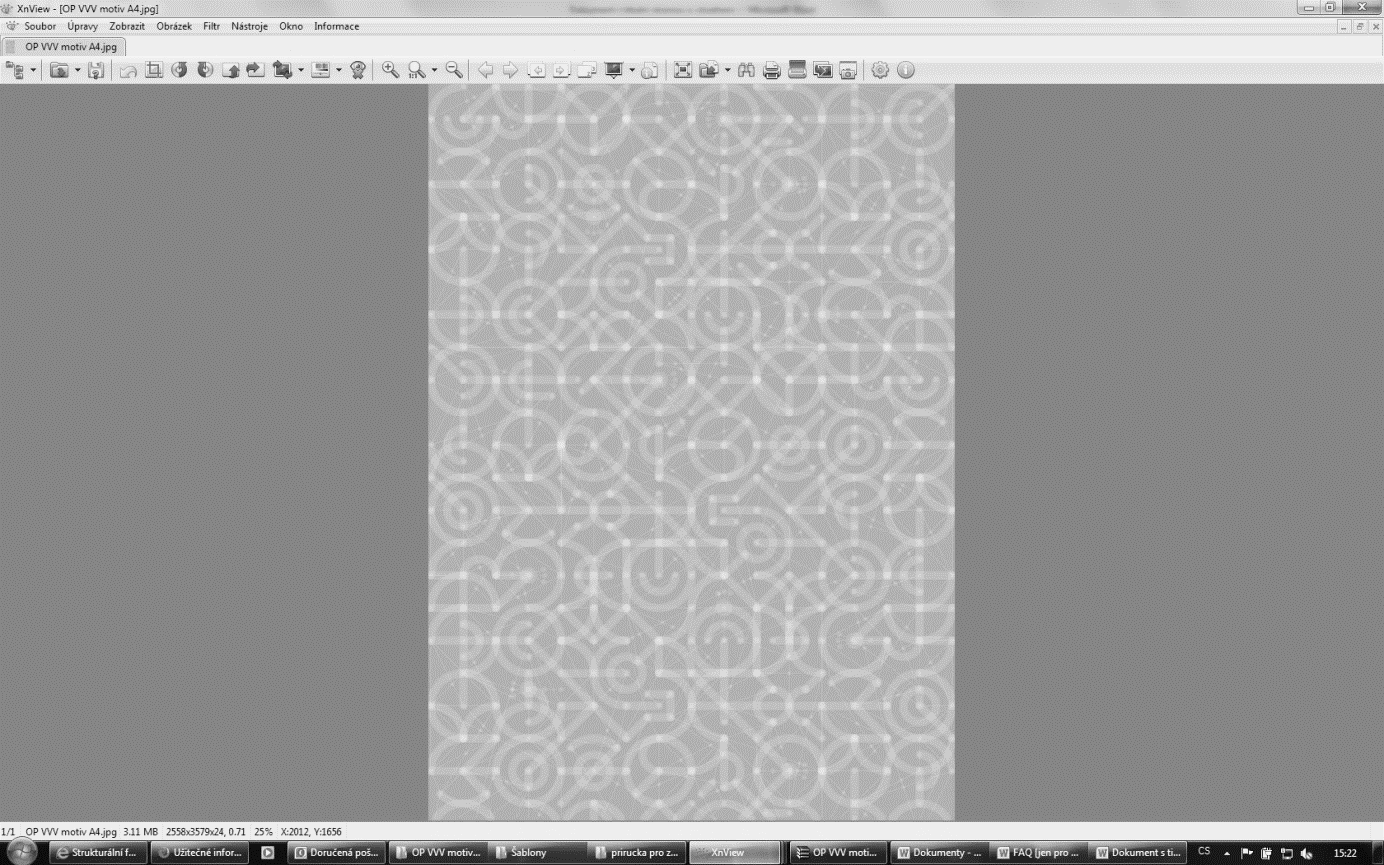 1 Vzdělávací program a jeho pojetí1.1 Základní údaje1.2 Anotace programuProgram žáky atraktivním způsobem provádí hlavními tématy učiva geologie. Zážitkovou formou je seznámí se základními typy hornin a s nejdůležitějšími minerály. Díky učení v okolí školy získají kontext mezi učivem a místem, kde žijí. V Didaktickém centru geologie brousí vzorky hornin, využívají polarizační mikroskop a provádějí řadu pokusů. Objevují procesy, které formují naši krajinu, a pochopí souvislosti mezi horninovým podkladem a složkami krajiny ČR. Při řešení otázek aktuálních společenských témat spojených s geologií se učí uplatňovat vhodné způsoby chování a komunikace a řešit neshody či konflikty s druhými lidmi.V průběhu programu se žáci učí prezentovat výsledky své práce, a to za použití interaktivních digitálních medií, formou posteru i praktickou demonstrací získaných znalostí a dovedností.Návaznost na RVP: Člověk a příroda – Rozmanitost přírody, Neživá přírodapraktické poznávání přírody, práce s technickými materiály, člověk ve společnosti Klíčová slova: desková tektonika, typy hornin, minerály, řezání a broušení hornin, geologický výchoz, minerály, horniny, krajina, broušení vzorků hornin, polarizační mikroskop, pokusy, rolová hra, vývoj krajiny, horninový cyklus, prezentace, krystaly1.3 Cíl programuHlavní sdělení:  Horniny a minerály jsou součástí přírody, vznikají a zanikají. Lidé je využívají a někdy mění vzhled krajiny.    Postojové cíle programu:  Žák oceňuje přínos znalostí o neživé přírodě. Žák oceňuje význam neživé přírody v okolí bydliště/školy a ČR.  Cíle k jednotlivým tematickým blokům:Tematický blok č. 1 (základy geologie), 6 vyučovacích hodinTéma č. 1 Exkurze do lomu, 2 vyučovací hodinyZnalostní cíle:  Žák popíše vybranou geologickou lokalitu v okolí školy. Žák popíše horninu v okolí školy, její složení a kauzalitu jejího výskytu.Dovednostní cíle:Žák vysvětlí jak se orientovat v mapě okolí školy.Téma č. 2 Poznáváme horniny a minerály, 4 vyučovací hodinyZnalostní cíl:  Žák popíše použité metody zkoumání hornin a minerálů.Dovednostní cíle:Žák určí nejčastější minerály a hlavní typy horniny pomocí základních vědeckých metod.   Žák samostatně vytvoří vyleštěný výbrus horniny.Žák rozliší horninu od minerálu. Tematický blok č. 2 (aplikovaná geologie), 10 vyučovacích hodinTéma č. 1 Vznik a formování krajiny, 4 vyučovací hodinyZnalostní cíle:  Žák popíše cyklus vzniku a zániku hornin a vysvětlí tvorbu a proměny krajiny.Žák na základě pokusů vysvětlí principy, které formují složky krajiny v ČR.Dovednostní cíl:Žák aplikuje získané znalosti a argumentuje na jejich základě v řízené diskusi.    Postojový cíl:Žák oceňuje možnost ovlivnit změny krajiny kolem svého bydliště. Téma č. 2 Horniny a jejich lokality, 2 vyučovací hodinyZnalostní cíle:  Žák popíše vybranou lokalita výskytu horniny v ČR a vyhledá ji v mapě.Dovednostní cíle:Žák interpretuje výsledky vlastní práce a informace o horninách z tištěných a digitálních zdrojů.Žák využívá digitální média k rozšíření znalostí geologických témat.Téma č. 3 Pěstování krystalů, 2 vyučovací hodinyZnalostní cíle:  Žák popíše vznik krystalů v přírodě a v laboratorních podmínkách.Dovednostní cíle:Žák aplikuje doporučené postupy a spolupracuje při realizaci pokusu se spolužáky. Žák připraví odbornou prezentaci, která je zároveň srozumitelná a poutavá pro publikum tvořené žáky nižších ročníků.Téma č. 4 Prezentace, 2 vyučovací hodinyDovednostní cíl:Žák srozumitelně prezentuje získané znalosti a dovednosti.    Průřezová témata: Osobnostní a sociální výchova, Environmentální výchova1.4 Klíčové kompetence a konkrétní způsob jejich rozvoje v programuProgram rozvíjí cíleně tyto klíčové kompetence:schopnost učit se – schopnost uvažovat o sobě, vlastních schopnostech, konstruktivně spolupracovat a prezentovat své výsledky prácematematická schopnost a základní schopnosti v oblasti vědy a technologií – schopnost nastolovat otázky, ověřovat hypotézy a formulovat závěry, znalost metod pozorování a experimentování, smysl pro zvídavost, kritický úsudek a environmentální udržitelnostvyužití digitálních technologií – schopnost používat digitální technologie, komunikovat o jejich obsahu, hodnotit jejich účel a využívat je ke spolupráci  Každé téma monitoruje rozvoj 1-2 klíčových kompetencí. Jak tento rozvoj probíhá, sledujeme ve třech úrovních:Vstupní úroveň je předpokládaná nebo jednoduše ověřená, vychází z běžných dovedností dle věku dětí.Minimální výstupní úroveň definuje, čeho chceme dosáhnout u většiny žáků. Je monitorována konkrétní aktivitou.   Cílový stav je vize, čeho bychom chtěli u žáků dosáhnout. Často zahrnuje dlouhodobé postojové cíle a změnu v chování žáků (např. chodí ve volném čase víc do přírody), které nejsou součástí programu a nelze je proto monitorovat.Rozvoj klíčových kompetencí je podrobně popsán v metodické části. 1.5 FormaPrezenční.Program probíhá střídavě ve škole a mimo školu.  Využívá okolního terénu i zázemí Didaktického centra geologie Muzea Říčany. Klade důraz na skupinovou práci a zážitkovou výuku.  V závěru programu žáci ve škole prezentují výsledky práce jiným žákům. 1.6 Hodinová dotaceCelkem 16 vyučovacích hodin.Vzhledem k terénní části je realizace programu vhodná při teplejší počasí (květen – červen, září – říjen).1.7 Předpokládaný počet účastníků a upřesnění cílové skupinyTřída: 8. až 9.  Počet účastníků: 15 až 30 (běžná velikost třídy, lze ale realizovat i pro menší skupiny)Geologie bývá v rámci vzdělávacích programů škol zařazována do 8. až 9. třídy.1.8 Metody a způsoby realizace Zážitková pedagogika - využívání atraktivních pomůcek (např. polarizační mikroskop, vzorky minerálů a hornin) a prostředí (terén, Didaktické centrum geologie), realizace praktických činností (např. broušení vzorků hornin, realizace pokusů) – rozvoj spolupráce, praktických dovedností, manuální zručnosti, řešení problému, kreativita, motivacePráce s nástroji a materiály – polytechnická výchova - rozvoj jemné motoriky, myšlení a tvořivosti, poznávání vlastností materiálů a funkce nástrojů, spolupráce a komunikaceObjektové učení - učení ve spojení s reálným světem, využívání různých smyslů, rozvíjí citlivost, učí se oceňovat estetickou hodnotu a vnímat širší společenské souvislostiMístně ukotvené učení – žáci zkoumají terén v okolí školy (lom), využívají mapy regionu (město a okolí, širší okolí Říčan) – zájem žáků o místo, kde žijí, přírodu v okolíVýuka venku – motivace zájmu dětí v reálném prostředí, rozvoj praktických dovedností, schopnost řešit problémy, spolupráce  Digitální pomůcky – vyhledávání informací online, práce s digitálními médii, které rozšiřují možnosti učení v geologických tématech, vyhledávání ve zjednodušené elektronické mapě, interaktivní prezentace s odkrýváním, přiřazováním a dalšími aktivizujícími prvky, fotodokumentace pomocí fotoaparátu i mobilu – rozvoj schopnosti používat digitální zdroje ve výuce1.9 Obsah – přehled tematických bloků a podrobný přehled témat programu a jejich anotace včetně dílčí hodinové dotaceTematický blok č. 1 (základy geologie), 6 vyučovacích hodinŽáci se zážitkovou formou seznámí se základními typy hornin a s nejdůležitějšími minerály. Díky učení v okolí školy získají kontext mezi učivem a místem, kde žijí. V Didaktickém centru geologie brousí vzorky hornin a využívají polarizační mikroskop.  Téma č. 1 Exkurze do lomu, 2 vyučovací hodinyŽáci navštíví a prozkoumají blízký lom. Objeví a naučí se poznávat místní horninu a její minerály. Osvojí si orientaci v mapách.Téma č. 2 Poznáváme horniny a minerály, 4 vyučovací hodinyŽáci zkoumají a naučí se poznat jednak minerály nejčastěji zastoupené v horninách, jednak základní typy hornin. Žáci se naučí brousit vzorky hornin a používat polarizační mikroskop.Tematický blok č. 2 (aplikovaná geologie), 10 vyučovacích hodinŽáci v Didaktickém centru geologie provádějí řadu pokusů. Objevují procesy, které formují naši krajinu, a pochopí souvislosti mezi horninovým podkladem a krajinnými složkami ČR. Při řešení otázek aktuálních společenských témat spojených s geologií se učí uplatňovat vhodné způsoby chování a komunikace s druhými lidmi. V průběhu tohoto bloku se žáci učí prezentovat výsledky své práce, a to za použití interaktivních digitálních medií, formou posteru i praktickou demonstrací získaných znalostí a dovedností.Téma č. 1 Vznik a formování krajiny, 4 vyučovací hodinyŽáci realizují pokusy, které jim objasňují provázanost hornin a vznik krajinných složek dané lokality.  Při řešení otázek aktuálních společenských témat spojených s geologií se učí uplatňovat vhodné způsoby chování a komunikace a řešit neshody či konflikty s druhými lidmi - rolová hra „Kdo ovlivňuje antropogenní změny naší krajiny?“.Téma č. 2 Horniny a jejich lokality, 2 vyučovací hodinyŽáci prezentují dílčí výsledky práce mezi skupinami. Poznávají lokality výskytu typických hornin v ČR. Učí se pracovat s online učebním prostředím v geologických tématech.Téma č. 3 Pěstování krystalů, 2 vyučovací hodinyŽáci založí pokus pěstování krystalů. Žáci připraví finální odbornou prezentaci, která je zároveň srozumitelná a poutavá pro publikum tvořené žáky nižších ročníků.Téma č. 4 Prezentace, 2 vyučovací hodinyŽáci srozumitelně prezentují výsledky práce a získané znalosti a dovednosti pro žáky jiných ročníků, včetně demonstrace pokusů.1.10 Materiální a technické zabezpečeníPožadavky na prostředí:Terénní výprava směřuje ke geologickému výchozu blízko školy. Didaktické centrum geologie Muzea Říčany slouží jako terénní pracoviště muzea, kde probíhají výukové programy pro školy. Geologická laboratoř se špičkovým vybavením umožňuje řezání, broušení a leštění vzorků. Pomocí polarizačního mikroskopu lze určovat minerály v horninách.Pro interiérové části programu je vhodná běžná velikost školní učebny, ke společnému zápisu se využívá tabule. Pro interaktivní prezentace, práci s elektronickou mapou a fotografiemi, je potřeba interaktivní tabule (případně dataprojektor) a počítač s připojením k internetu. Žáci při skupinové práci k vyhledávání informací využívají své mobilní telefony se svými datovými připojeními nebo školní wifi, nebo mají k dispozici školní počítače do každé skupiny. Pro pokus s pěstováním krystalů ve škole je třeba školní laboratoř s digestoří.Pro závěrečnou prezentaci ve škole je třeba aula, kam se vejde několik školních tříd.Pro závěrečnou prezentaci ve škole je třeba školní pozemek, kde se dají realizovat pokusy v exteriéru.Pomůcky:Po celou dobu programu budou děti potřebovat psací potřeby – propisky nebo tužky. Do exteriéru navíc psací podložky.Tematický blok (základy geologie) č. 1Téma č. 1 Exkurze do lomu formulář pretestu, mapy geografická a geologická, pracovní list, foťáky, buzola, vzorky minerálů, kladivo, ochranné brýleTéma č. 2 Poznáváme horniny a minerályvzorky hornin (vápenec, pískovec, rula, hadec, čedič nebo melafyr), vzorky minerálů – minimálně (křemeny, živce ortoklasy, slídy biotit a muskovit, kalcit), dále např. pyroxeny jako augit, další dle uvážení, potřeby pro určování minerálů - Mohsova stupnice tvrdosti (je součástí učebnic a běžně dostupné odborné literatury), sklíčko, kovový tupý nůž, kyselina chlorovodíková, brusky, brusivo, leštivo, pracovní plášť, pracovní listy a podklady, polarizační mikroskop, preparáty, mobily, foťáky, odborná literaturaTematický blok (aplikovaná geologie) č. 2Téma č. 1 Vznik a formování krajiny pracovní listy a podklady, manganistan draselný, glycerol, plastová injekční stříkačka, model sopky, kyselina citronová, kádinky, varná konvice, písek, mouka, obdélníková kádinka, ploché dřevo, dvousložkové bezbarvé lepidlo, papírová krabička, fólie, vzorky hornin, mobily, foťáky, zadání k rolové hřeTéma č. 2 Horniny a jejich lokalityinteraktivní tabule, počítač, mobily (nebo počítače s připojením k internetu), portfolia Téma č. 3 Pěstování krystalůborax, váhy, zavařovací sklenice, chlupaté drátky, špejle, vařič, varná konvice, pracovní list, interaktivní tabule, počítač, mobily (nebo počítače s připojením k internetu), portfolia, vytištěné fotografie od žáků, nůžky, lepidlaTéma č. 4 Prezentaceinteraktivní tabule, počítač, portfolia, vzorky hornin a minerálů, připravené všechny formy prezentací1.11 Plánované místo konáníVzdělávací program probíhá částečně ve škole, částečně v terénu okolí školy a částečně v Didaktickém centru geologie, závěrečná hodina využívá školní pozemek.1.12 Způsob vyhodnocení realizace programu v období po ukončení projektuK evaluaci (sledování dopadu na účastníky) mohou být využity tyto metody: pretest/posttestpozorování v průběhu programuhodnotící dotazník na konci blokůPretest/posttest se zaměřuje na sledování posunu jednotlivých žáků ve vybraných znalostních, dovednostních a postojových cílech programu. Zadání je popsáno v úvodní lekci, kde evokuje téma a zjišťuje zájem žáků.  V případě zájmu o hodnocení dopadu programu může po ukončení celého cyklu pedagog realizovat postest – stejný test za stejných podmínek, pro vyhodnocení je důležité dodržet shodný čas.  Vyhodnocení sleduje posun ve sledovaných parametrech, podrobně je popsáno ve Zprávě o ověřování. Pozorováním v průběhu programu je vhodné pověřit osobu, která nevede program. Je vhodné se dle tématu domluvit, na co se má pozorovatel zaměřit - reakce dětí během programu, zapojení do jednotlivých aktivit, skupinovou práci, využívání pomůcek a prostředí. Hodnocení programu (poskytování zpětné vazby):účastníkemučitelemŽáci poskytují zpětnou vazbu k programu na konci každého tématu v dotazníku (příloha), kde hodnotí, co je v programu zaujalo a co je pro ně nové. Další hodnocení je možné od žáků získávat během reflexe (lze nahrávat a vyhodnocovat po programu). Pedagog hodnotí program ze svého pohledu (jak fungovaly jednotlivé aktivity, využití pomůcek, relevantní obsah a činnosti, naplnění cílů a rozvoj kompetencí). Evaluace a hodnocení z ověřování programu jsou popsány ve Zprávě o ověřování.1.13 Kalkulace předpokládaných nákladů na realizaci programu po ukončení projektuPočet realizátorů/lektorů: 1.14 Odkazy, na kterých je program zveřejněn k volnému využitíhttps://muzeumricany.cz/regionalni-ucebnice/programy-hands-on/hrava-geologie/https://www.rvp.cz/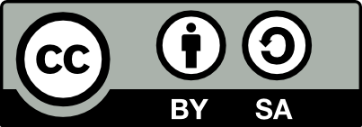 Program i s doprovodnými materiály, jehož autorem je Muzeum Říčany, příspěvková organizace, podléhá licenci: Creative Commons Uveďte původ - Zachovejte licenci 4.0 Mezinárodní. Pro zobrazení licenčních podmínek navštivte http://creativecommons.org/licenses/by-sa/4.0/.Použité fotografie, obrázky a citace:Použité fotografie, obrázky, videa a další autorské materiály, pokud není definováno jinak přímo u materiálu, pochází z archivu Muzea Říčany, nebo byly vytvořené v rámci projektu zaměstnanci muzea (autorské kresby Evy Sosnovcové) a externími dodavateli s licenčním ujednáním v licenci Creative Commnons 4.0 ve variantě BY k užití autorského díla.Fotografie žáků z proběhlých pilotáží použité v příloze 4. 1. jsou v souladu s GDPR, byl získán písemný souhlas zákonných zástupců s jejich využitím.2 Podrobně rozpracovaný obsah programuPrůvodce programem je ke stažení zde (formát pdf)https://muzeumricany.cz/wp-content/uploads/2021/04/4.1.-Pr%C5%AFvodce-programem-Hrav%C3%A1-geologie.pdf2.1 Tematický blok č. 1 (základy geologie), 6 vyučovacích hodin2.1.1 Téma č. 1 Exkurze do lomu, 2 vyučovací hodinyForma a bližší popis realizaceV terénu. Úvodní informace o projektu – téma a rozsah, spolupráce s muzeem. Odchod od školy do lomu v blízkosti školy, kde probíhá průzkum lokality. Znalostní cíle:  Žák popíše vybranou geologickou lokalitu v okolí školy. Žák popíše horninu v okolí školy, její složení a kauzalitu jejího výskytu.Dovednostní cíle:Žák vysvětlí, jak se orientovat v mapě okolí školy.MetodyIndividuální práce - sebehodnocení, pretestSkupinová práce – plnění zadaných témat v terénu, vyhledávání doplňujících informací Místně ukotvené učení – práce v terénu blízko školyZážitková výuka – žáci samostatně objevují souvislosti v terénuVýuka venku – celý program probíhá v terénuPomůckyformulář pretestu (příloha 4.25 Pretest), mapy - geografická a geologická, pracovní list Lom u Rokytky (příloha 4.4 Pracovní list_Lom u Rokytky), foťáky, buzola, vzorky minerálů, kladivo, ochranné brýle, (příloha 4.2 Hodnocení od žáků1), (příloha 5.1_Pretest – řešení), (příloha 5.2_Pracovní list_Lom u Rokytky – řešení)Podrobně rozpracovaný obsahViz příloha 4. 1 Průvodce programem Hravá geologie 2.1.2 Téma č. 2 Poznáváme horniny a minerály, 4 vyučovací hodinyForma a bližší popis realizaceV Didaktickém centru geologie. Žáci si zážitkovou formou osvojují znalosti o horninách a minerálech, sami vyhledávají informace, připravenými postupy určují minerály, samostatně brousí a leští vzorky hornin, dle instrukcí pracují s polarizačním mikroskopem.Znalostní cíl:  Žák popíše použité metody zkoumání hornin a minerálů.Dovednostní cíle:Žák určí nejčastější minerály a hlavní typy horniny pomocí základních vědeckých metod.   Žák samostatně vytvoří vyleštěný výbrus horniny.Žák rozliší horninu od minerálu. MetodyIndividuální práce - samostatně brousí vzorky horninSkupinová práce – plnění zadaných témat v Didaktickém centru geologie, vyhledávání doplňujících informací Zážitková výuka – žáci samostatně objevují souvislosti a osvojují si znalosti, pracují na úkolech a s pomůckami, se kterými se ještě nikdy nesetkaliVýuka venku – celý program probíhá v terénu v Didaktickém centru geologiePomůckyvzorky hornin (vápenec, pískovec, rula, hadec, čedič nebo melafyr), vzorky minerálů – minimálně (křemeny, živce ortoklasy, slídy biotit a muskovit, kalcit), dále např. pyroxeny jako augit, další dle uvážení, potřeby pro určování minerálů – Mohsova stupnice tvrdosti (je součástí učebnic a běžně dostupné odborné literatury), sklíčko, kovový tupý nůž, kyselina chlorovodíková, brusky, brusivo, leštivo, pracovní plášť, pracovní listy a podklady: (příloha 4.5 Pracovní list_Výbrusy a Mikroskopování), (příloha 4.21 Minerály_podklady), (příloha 4.6 Pracovní list_Minerály),( příloha 4.7 Pracovní list_Horniny), (příloha 4.8 Horniny_podklady), (příloha 4.9 článek_Vápenec), (příloha 4.10 článek_Hadec), (příloha 4.11 článek_Rula), (příloha 4.12 článek_Pískovec), (příloha 4.13 článek_Čedič), (příloha 4.2 Hodnocení od žáků1), polarizační mikroskop, preparáty, mobily, foťáky, odborná literatura, (příloha 5.3_Pracovní list_Výbrusy a Mikroskopování – řešení)Podrobně rozpracovaný obsahViz příloha 4. 1 Průvodce programem Hravá geologie 2.2 Tematický blok č. 2 (aplikovaná geologie), 10 vyučovacích hodin2.2.1 Téma č. 1 Vznik a formování krajiny, 4 vyučovací hodinyForma a bližší popis realizaceŽáci v Didaktickém centru geologie realizují pokusy, které jim objasňují provázanost hornin a vznik krajinných složek dané lokality.  Během rolové hry řeší otázky aktuálních společenských témat spojených s geologií (kdo ovlivňuje antropogenní změny naší krajiny), učí se uplatňovat vhodné způsoby chování a komunikace a řešit neshody či konflikty s druhými lidmi.Znalostní cíle:  Žák popíše cyklus vzniku a zániku hornin a vysvětlí tvorbu a proměny krajiny.Žák na základě pokusů vysvětlí principy, které formují složky krajiny v ČR.Dovednostní cíl:Žák aplikuje získané znalosti a argumentuje na jejich základě v řízené diskusi.    Postojový cíl:Žák oceňuje možnost ovlivnit změny krajiny kolem svého bydliště. MetodyIndividuální práce - samostatně brousí vzorky horninSkupinová práce – plnění zadaných témat v Didaktickém centru geologie, vyhledávání doplňujících informací Zážitková výuka – žáci samostatně objevují souvislosti a osvojují si znalosti, pracují na úkolech a s pomůckami, se kterými se ještě nikdy nesetkaliVýuka venku – celý program probíhá v terénu v Didaktickém centru geologiePomůckypracovní listy a podklady – (příloha 4.14 Pracovní list_Vznik a formování krajiny), (příloha 4.15 Vznik a formování krajiny_zadání pokusu_Čedič), (příloha 4.16 Vznik a formování krajiny_zadání pokusu_Hadec), (příloha 4.17 Vznik a formování krajiny_zadání pokusu_Pískovec), (příloha 4.18 Vznik a formování krajiny_zadání pokusu_Vápenec), (příloha 4.19 Vznik a formování krajiny_zadání pokusu_Rula), manganistan draselný, glycerol, plastová injekční stříkačka model sopky, kyselina citronová, kádinky, varná konvice, písek, mouka, obdélníková kádinka, ploché dřevo, dvousložkové bezbarvé lepidlo, papírová krabička, fólie, vzorky hornin, mobily, foťáky, zadání k rolové hře (příloha 4.23 Rolová hra), (příloha 4.2 Hodnocení od žáků1)Podrobně rozpracovaný obsahViz příloha 4. 1 Průvodce programem Hravá geologie 2.2.2 Téma č. 2 Horniny a jejich lokality, 2 vyučovací hodinyForma a bližší popis realizaceVe škole žáci prezentují dílčí výsledky práce mezi skupinami. Poznávají lokality výskytu typických hornin v ČR. Učí se pracovat s online učebním prostředím v geologických tématech.Znalostní cíle:  Žák popíše vybranou lokalita výskytu horniny v ČR a vyhledá ji v mapě.Dovednostní cíle:Žák interpretuje výsledky vlastní práce a informace o horninách z tištěných a digitálních zdrojů.Žák využívá digitální média k rozšíření znalostí geologických témat.MetodyDigitální pomůcky - interaktivní prezentace – děti hádají, aktivně se zapojují Místně ukotvené učení – elektronická mapa, reálné nálezySkupinová práce – plnění zadaných témat v Didaktickém centru geologie, vyhledávání doplňujících informací Individuální práceZážitková výuka – žáci samostatně objevují souvislosti a osvojují si znalosti, pracují na úkolech a s pomůckami, se kterými se ještě nikdy nesetkaliPomůckyinteraktivní tabule, počítač, mobily (nebo počítače s připojením k internetu), portfolia, práce (příloha 4.22 Prezentace_Hravá geologie), (příloha 4.2 Hodnocení od žáků1)Podrobně rozpracovaný obsahViz příloha 4. 1 Průvodce programem Hravá geologie 2.2.3 Téma č. 3 Pěstování krystalů, 2 vyučovací hodinyForma a bližší popis realizaceŽáci založí pokus pěstování krystalů. Žáci připraví finální odbornou prezentaci pro publikum složené z žáků z nižších ročníků.Znalostní cíle:  Žák popíše vznik krystalů v přírodě a v laboratorních podmínkách.Dovednostní cíle:Žák aplikuje doporučené postupy a spolupracuje při realizaci pokusu se spolužáky. Žák připraví odbornou prezentaci, která je zároveň srozumitelná a poutavá pro publikum tvořené žáky nižších ročníků.MetodySkupinová práce – plnění zadaných témat v Didaktickém centru geologie, vyhledávání doplňujících informací Individuální práceZážitková výuka – žáci samostatně objevují souvislosti a osvojují si znalosti, pracují na úkolech a s pomůckami, se kterými se ještě nikdy nesetkaliPomůckyborax, váhy, zavařovací sklenice, chlupaté drátky, špejle, vařič, varná konvice, pracovní list (příloha 4.20 Pracovní list_Krystaly), interaktivní tabule, počítač, mobily (nebo počítače s připojením k internetu), portfolia, vytištěné fotografie od žáků, nůžky, lepidla (příloha 4.3 Hodnocení od žáků2)Podrobně rozpracovaný obsahViz příloha 4. 1 Průvodce programem Hravá geologie 2.2.4 Téma č. 4 Prezentace, 2 vyučovací hodinyForma a bližší popis realizacePrvní hodina probíhá ve vhodných prostorách školy, druhá hodina je realizována na pozemku školy. Žáci srozumitelně prezentují výsledky práce a získané znalosti a dovednosti pro žáky jiných ročníků, včetně demonstrace pokusů.Dovednostní cíl:Žák srozumitelně prezentuje získané znalosti a dovednosti.    MetodySkupinová práce – demonstrace pokusů, prezentování výstupůPomůckyinteraktivní tabule, počítač, portfolia, vzorky hornin a minerálů, připravené všechny formy prezentacíPodrobně rozpracovaný obsahViz příloha 4. 1 Průvodce programem Hravá geologie 3 Metodická část3.1 Metodický blok č. 1 (základy geologie)Lektor/ka – termín je v metodice použit ve významu, jak ho využívá neformální vzdělávání. Je to pracovník neformální vzdělávací organizace, který vede programy pro děti a žáky (termín takto využívá například Síť středisek ekologické výchovy Pavučina a její členové http://www.pavucina-sev.cz/).Terminologie v přílohách určených pro žáky (např. pracovní listy, Průvodce programem) není zcela v souladu se školským zákonem. V přílohách jsou použité termíny, které jsou pro cílovou skupinu žáci atraktivní a srozumitelné (např. termíny děti a třída).První blok je zpočátku zaměřený na seznámení se základy místní geologie a motivaci žáků i učitele k učení venku. Poté, opět částečně v exteriéru, tentokrát v Didaktickém centru geologie, pracujeme s principy zážitkové pedagogiky, kdy žáci samostatně zkoumají minerály a brousí vzorky hornin.První téma v exteriéru pedagog podle metodiky zvládne realizovat sám, před realizací je potřeba získat od spolupracujícího muzea regionální informace. Druhé téma probíhá v Didaktickém centru geologie a využívá pomůcky, prostředí a nástroje pro pedagoga těžko dostupné. Část s broušením a polarizačním mikroskopem v laboratoři vede lektor z muzea, který je pro tyto aktivity proškolen, část s určováním minerálů a hornin může vést pedagog. 3.1.1 Téma č. 1 Exkurze do lomu, 2 vyučovací hodinyPřínos spolupráce formálního a neformálního vzdělávání:Přírodovědec v lokálním muzeu, ideálně geolog, má obvykle velmi detailně zmapovaný terén. Zná veškeré výchozy hornin přírodního i antropogenního charakteru. Zná horniny těchto výchozů i minerální složení vyskytujících se hornin. Má informace o vývoji jednotlivých lokalit, o jejich minulosti i kontextu v krajině.Učitel často během výuky neopouští školu. Důvodem bývá některá z následujících možností: neznalost okolního terénu, nízká znalost místních hornin, neznalost učení venku, nízká sebedůvěra a obava z pobytu mimo školu apod.Předkládaný koncept umožňuje pedagogovi bezpečně překonat hranice školy. Ve spolupráci s pracovníkem neformálního vzdělávání si osvojit znalosti o terénu a díky připravené obsahové, metodické i didaktické části hodiny úspěšně realizovat výuku venku.Podstatný je prvek místně ukotveného učení, kdy si žáci zážitkovou formou osvojují učivo geologie na příkladu přímo v místě školy, nikoli pouze v teoretické rovině.Znalostní cíl:  Žák popíše vybranou geologickou lokalitu v okolí školy. Žák popíše horninu v okolí školy, její složení a kauzalitu jejího výskytu.Dovednostní:Žák vysvětlí jak se orientovat v mapě okolí školy.Rozvoj kompetencí:V této části programu se v souvislosti s cíli programu zaměřujeme především na tyto kompetence: 3.1.2 Téma č. 2 Poznáváme horniny a minerály, 4 vyučovací hodinyPřínos spolupráce formálního a neformálního vzdělávání:V Didaktickém centru geologie si žáci zážitkovou formou osvojují znalosti o horninách a minerálech takovým způsobem, který nemůže nabídnout žádná škola. Vybavením pro broušení a leštění vzorků hornin nebo polarizačním mikroskopem školy nedisponují.Přímým kontaktem a prací se vzorky hornin žáci získávají pozitivní vztah ke geologii (který je jinak spíše negativní). Díky možnosti reálného kontaktu, objevováním a zkoumáním neživé přírody in natura se proti běžné školní formě zvyšuje motivace a zájem žáků o témata geologie.V regionech, příliš vzdálených od Didaktického centra geologie Muzea Říčany, může učitel navštívit podobné pracoviště.Znalostní cíl:  Žák popíše použité metody zkoumání hornin a minerálů.Dovednostní cíle:Žák určí nejčastější minerály a hlavní typy horniny pomocí základních vědeckých metod.   Žák samostatně vytvoří vyleštěný výbrus horniny.Žák rozliší horninu od minerálu. Rozvoj kompetencí:3.2 Tematický blok č. 2 (aplikovaná geologie), 10 vyučovacích hodin3.2.1 Téma č. 1 Vznik a formování krajiny, 4 vyučovací hodinyPřínos spolupráce formálního a neformálního vzdělávání:V Didaktickém centru geologie si žáci zážitkovou formou osvojují znalosti o přírodních procesech, které jsou vázané na dané typy hornin. Realizují pokusy, které jim objasňují provázanost hornin a vznik krajinných složek a jevů. Některé pokusy jsou vázané na možnosti Didaktického centra geologie a škola je nemůže nabídnout.Díky realizaci pokusů, objevováním a zkoumáním neživé přírody in natura se proti běžné školní formě zvyšuje motivace a zájem žáků o témata geologie.V regionech, příliš vzdálených od Didaktického centra geologie Muzea Říčany, může učitel navštívit podobné pracoviště.Znalostní cíle:  Žák popíše cyklus vzniku a zániku hornin a vysvětlí tvorbu a proměny krajiny.Žák na základě pokusů vysvětlí principy, které formují složky krajiny v ČR.Dovednostní cíl:Žák aplikuje získané znalosti a argumentuje na jejich základě v řízené diskusi.    Postojový cíl:Žák oceňuje možnost ovlivnit změny krajiny kolem svého bydliště. Rozvoj kompetencí:3.2.2 Téma č. 2 Horniny a jejich lokality, 2 vyučovací hodinyPřínos spolupráce formálního a neformálního vzdělávání:Muzeum Říčany garantuje regionální zaměření programu. Během realizace se žáci dozvídají informace, které nejsou součástí učebnic. Regionální výuka podporuje vztah k místu (průřezové téma environmentální výchova).Znalostní cíle:  Žák popíše vybranou lokalita výskytu horniny v ČR a vyhledá ji v mapě.Dovednostní cíle:Žák interpretuje výsledky vlastní práce a informace o horninách z tištěných a digitálních zdrojů.Žák využívá digitální média k rozšíření znalostí geologických témat.Rozvoj kompetencí:3.2.3 Téma č. 3 Pěstování krystalů, 2 vyučovací hodinyPřínos spolupráce formálního a neformálního vzdělávání:Během práce s chemickou látkou, se kterou učitel běžně nepracuje, je vhodný dozor dvou dospělých osob. Žáci si dovednosti osvojí zážitkovou formou učení místo klasické frontální výuky.Znalostní cíle:  Žák popíše vznik krystalů v přírodě a v laboratorních podmínkách.Dovednostní cíle:Žák aplikuje doporučené postupy a spolupracuje při realizaci pokusu se spolužáky. Žák připraví odbornou prezentaci, která je zároveň srozumitelná a poutavá pro publikum tvořené žáky nižších ročníků.Rozvoj kompetencí:3.2.4 Téma č. 4 Prezentace, 2 vyučovací hodinyPřínos spolupráce formálního a neformálního vzdělávání:Lektor muzea může v závěrečné lekci dle zájmu dětí prohlubovat jejich znalosti o další odborné informace.Dovednostní cíl:Žák srozumitelně prezentuje získané znalosti a dovednosti.    Rozvoj kompetencí:Příloha č. 1 – Soubor materiálů pro realizaci programuProgram Hravá geologie s doprovodnými materiály, jehož autorem je Muzeum Říčany, příspěvková organizace, podléhá licenci: Creative Commons Uveďte původ - Zachovejte licenci 4.0 Mezinárodní. Pro zobrazení licenčních podmínek navštivte http://creativecommons.org/licenses/by-sa/4.0/.Všechny materiály včetně stručné metodiky na jednotlivé lekce jsou ke stažení na odkazu: https://muzeumricany.cz/regionalni-ucebnice/programy-hands-on/hrava-geologie/Soubor materiálů pro realizaci programu:4.1 Průvodce programem Hravá geologie4.2 Hodnocení od žáků1Tematický blok č. 1 (základy geologie)Téma č. 1 Exkurze do lomu4.3 Hodnocení od žáků2Tematický blok č. 2 (aplikovaná geologie)Téma č. 3 Pěstování krystalů4.4 Pracovní list_Lom u RokytkyTematický blok č. 1 (základy geologie)Téma č. 1 Exkurze do lomu4.5 Pracovní list_Výbrusy a MikroskopováníTematický blok č. 1 (základy geologie)Téma č. 2 Poznáváme horniny a minerály4.6 Pracovní list_MinerályTematický blok č. 1 (základy geologie)Téma č. 2 Poznáváme horniny a minerály4.7 Pracovní list_HorninyTematický blok č. 1 (základy geologie)Téma č. 2 Poznáváme horniny a minerály4.8 Horniny_podkladyTematický blok č. 1 (základy geologie)Téma č. 2 Poznáváme horniny a minerály4.9 článek_VápenecTematický blok č. 1 (základy geologie)Téma č. 2 Poznáváme horniny a minerály4.10 článek_HadecTematický blok č. 1 (základy geologie)Téma č. 2 Poznáváme horniny a minerály4.11 článek_RulaTematický blok č. 1 (základy geologie)Téma č. 2 Poznáváme horniny a minerály4.12 článek_PískovecTematický blok č. 1 (základy geologie)Téma č. 2 Poznáváme horniny a minerály4.13 článek_ČedičTematický blok č. 1 (základy geologie)Téma č. 2 Poznáváme horniny a minerály4.14 Pracovní list_Vznik a formování krajinyTematický blok č. 2 (aplikovaná geologie)Téma č. 1 Vznik a formování krajiny4.15 Vznik a formování krajiny_zadání pokusu_ČedičTematický blok č. 2 (aplikovaná geologie)Téma č. 1 Vznik a formování krajiny4.16 Vznik a formování krajiny_zadání pokusu_HadecTematický blok č. 2 (aplikovaná geologie)Téma č. 1 Vznik a formování krajiny4.17 Vznik a formování krajiny_zadání pokusu_PískovecTematický blok č. 2 (aplikovaná geologie)Téma č. 1 Vznik a formování krajiny4.18 Vznik a formování krajiny_zadání pokusu_VápenecTematický blok č. 2 (aplikovaná geologie)Téma č. 1 Vznik a formování krajiny4.19 Vznik a formování krajiny_zadání pokusu_RulaTematický blok č. 2 (aplikovaná geologie)Téma č. 1 Vznik a formování krajiny4.20 Pracovní list_KrystalyTematický blok č. 2 (aplikovaná geologie)Téma č. 3 Pěstování krystalů4.21 Minerály_podkladyTematický blok č. 1 (základy geologie)Téma č. 2 Poznáváme horniny a minerály4.22 Prezentace_Hravá geologieTematický blok č. 2 (aplikovaná geologie)Téma č. 2 Horniny a jejich lokality4.23 Rolová hraTematický blok č. 2 (aplikovaná geologie)Téma č. 1 Vznik a formování krajiny4.24 Prezentace programu Hravá geologieStručné představení programu formou prezentace.4.25 PretestTematický blok č. 1 (základy geologie)Téma č. 1 Exkurze do lomu5 Příloha č. 2 – Soubor metodických materiálůSoubor vyplněných materiálů pro realizaci programu:5.1_Pretest – řešeníTematický blok č. 1 (základy geologie)Téma č. 1 Exkurze do lomu5.2_Pracovní list_Lom u Rokytky – řešeníTematický blok č. 1 (základy geologie)Téma č. 1 Exkurze do lomu5.3_Pracovní list_Výbrusy a Mikroskopování – řešeníTematický blok č. 1 (základy geologie)Téma č. 2 Poznáváme horniny a minerály6 Příloha č. 3 – Závěrečná zpráva o ověření programu v praxiI.II.III.8 Příloha č. 5 - Doklad o provedení nabídky ke zveřejnění programu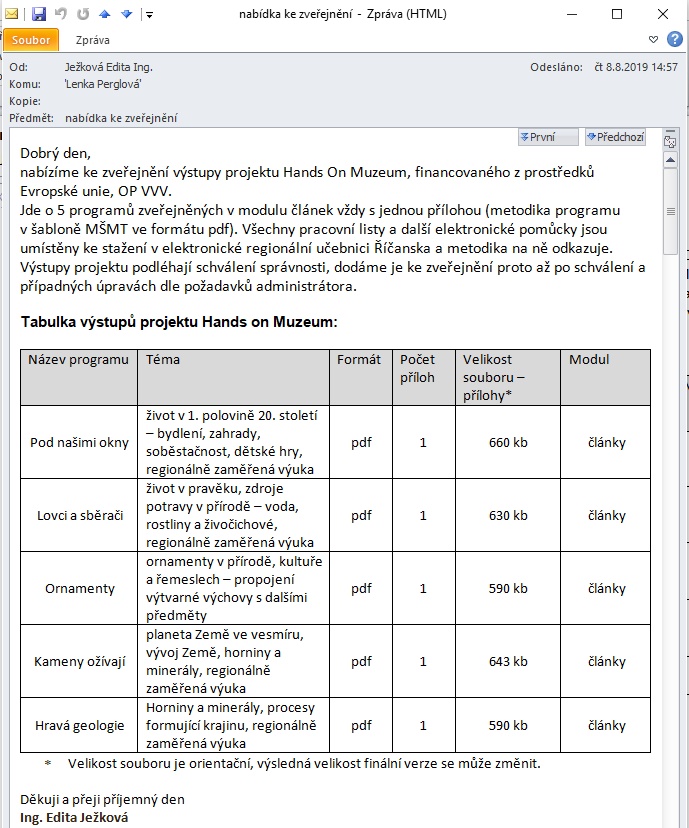 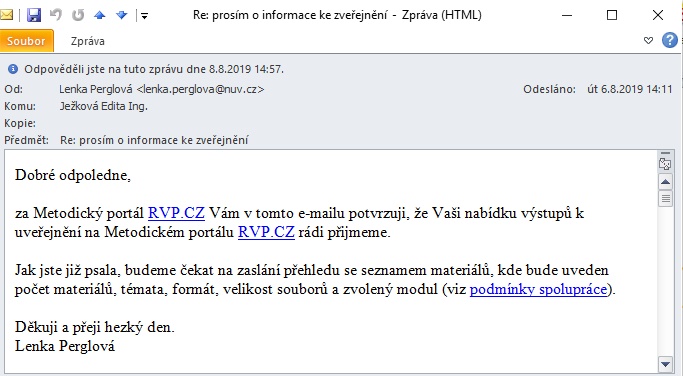 Výzva Výzva č.02_16_032 pro Budování kapacit pro rozvoj škol IINázev a reg. číslo projektu Hands on Muzeum, CZ.02.3.68/0.0/0.0/16_032/0008252Název programuHravá geologieNázev vzdělávací instituceMuzeum Říčany, příspěvková organizaceAdresa vzdělávací instituce a webová stránka Rýdlova 271/14, 25101 Říčany, https://muzeumricany.cz/ Kontaktní osobaIng. Edita JežkováDatum vzniku finální verze programu30. 8. 2019 Číslo povinně volitelné aktivity výzvyAktivita č. 4: Propojování formálního a neformálního vzdělávání – rozvoj klíčových kompetencíForma programuprezenčníCílová skupina8. - 9. ročník ZŠDélka programu   16 vyučovacích hodinZaměření programu (tematická oblast, obor apod.)Tematická oblast: Místo, kde žijeme, obec, krajina, proměny způsobu života, regionální památkyZaměření oblasti spolupráce formálního a neformálního vzdělávání:Spolupráce škol, školských zařízení a ostatních organizací a institucí jako center vzdělanosti a kulturně-společenského zázemí v obci, spolupráce škol a školských zařízení s knihovnami, muzei a dalšími organizacemi a institucemi, vytváření atraktivní nabídky akcí a programů zacílených na děti a mládež kulturními a paměťovými institucemi na venkově a v menších obcích, využívání potencionálu sítě knihoven a případně i jiných kulturních institucí jako přirozených komunitních center v obcích.Poznávání tradic a kultur a uchování si vztahu k vlastní identitě, kultuře, tradicím a jazyku a podpora zájmu dětí a mládeže o specifika vlastního regionu, včetně tradic a zvyků většinové společnosti i sociálních, etnických a kulturních menšin, podpora vzdělávacích projektů zaměřených na poznávání historie, tradic a kultury.Využívání kreativního a inovativního potenciálu dětí a mládeže.Konkrétní výchovně vzdělávací aktivity, které umožní dětem a mládeži přímý kontakt s živou i neživou přírodou v jejím přirozeném prostředí, vytváření a realizace aktivit prohlubujících vztah k místu a zapojení mládeže do života komunity a do řešení environmentálních problémů v regionu.Tvůrci programuOdborný garant programuMgr. Jakub Halaš, Mgr. Petr Havránek, Mgr. Jana Kreidlová, MgA. Adéla VenerováIng. Edita JežkováOdborní posuzovatelé Specifický program pro žáky se SVP (ano x ne)neTémaČasová dotaceMísto realizaceObsahExkurze do lomu2 vyučovací hodinyTerénNávštěva blízkého lomu, objevování a zkoumání místní horniny a jejích minerálů.Poznáváme horniny a minerály4 vyučovací hodinyDidaktické centrum geologieZkoumání hlavních minerálů a základních typů hornin. Broušení vzorků hornin.Vznik a formování krajiny4 vyučovací hodinyDidaktické centrum geologieRealizace pokusů, které objasňují provázanost hornin a vznik složek krajiny. Rolová hra – kdo ovlivňuje antropogenní změny naší krajiny.Horniny a jejich lokality2 vyučovací hodinyŠkolaPrezentace dílčích výsledků práce mezi skupinami. Lokality výskytu typických hornin v ČR. Online učení v geologických tématech.Pěstování krystalů2 vyučovací hodinyŠkolaZaložení pokusu pěstování krystalů. Příprava finálních prezentací.Prezentace2 vyučovací hodinyŠkolaPrezentace výsledků práce pro žáky jiných ročníků, včetně demonstrace pokusů.Položka Položka Předpokládané nákladyCelkové náklady na realizátory/lektoryCelkové náklady na realizátory/lektory6 250z tohoHodinová odměna pro 1 realizátora/ lektora včetně odvodůpříprava a výuka (25 hodin):250 Kč /hz tohoUbytování realizátorů/lektorů0z tohoStravování a doprava realizátorů/lektorů0Náklady na zajištění prostorNáklady na zajištění prostor4 000Ubytování, stravování a doprava účastníkůUbytování, stravování a doprava účastníků0z tohoDoprava účastníků0z tohoStravování a ubytování účastníků0Náklady na učební textyNáklady na učební texty600z tohoPříprava, překlad, autorská práva apod.z tohoRozmnožení textů – počet stran: 20/účastníka600Režijní nákladyRežijní náklady11 200z tohoStravné a doprava organizátorů0z tohoUbytování organizátorů0z tohoPoštovné, telefony200z tohoDoprava a pronájem techniky0z tohoPropagace1000z tohoOstatní náklady10 000z tohoOdměna organizátorům – materiál, amortizace pomůcekNáklady celkem22 050Poplatek za 1 účastníka při min počtu 15 účastníků1 500KompetenceVstupní úroveňMinimální výstupníCílový stavSchopnost učit seŽák pracuje s mapou.Žák spolupracuje ve skupině na nalezení lokality.Žák podle mapy najde cílovou lokalitu.Základní schopnosti v oblasti vědy a technologiíŽák popíše lom jako krajinný útvar.Žák v lomu rozliší minerály a horniny.Žák popíše horninu lomu a její mineralogické složení.Úvod +zadání pretestu10 minvýuku vede lektor nebo zkušený učitelstartujeme společný projekt o geologii, představení, co nás společně čeká; spolupráce s muzeem, představení lektorazadání a vyplnění pretestu (příloha 4.25 Pretest)Metodické doporučení: Pokud chceme žáky nejen uvést do tématu, ale sledovat i jejich posun v zájmu a znalostech na konci celého programu, je pro porovnatelnost nutné na konci celého programu vyplnit stejný pracovní list znovu (jako posttest). Posttest se od pretestu liší jen tím, že je zadán na konci celého programu. Dodržte čas na vyplnění u pretestu a posttetu. Při vyhodnocení sledujeme u jednotlivých žáků posun v počtu relevantních termínů (o kolik víc pojmů dítě uvedlo v posttestu proti pretestu) a posun v zájmu a sebehodnocení dovedností. Vyplněný materiál (příloha 5.1_Pretest – řešení).Odchod od školy, přesun k lomu15 minpěší přesun k nedalekému lomu v leseMetodické doporučení: Připravit žáky na možnost nevlídného počasí.Seznámení s lokalitou10 minučitel stojí v lomu, žáci kolem něj a poslouchají základní informace o místě, kam dorazili Metodické doporučení: Učitel se věnuje tématům jako: práce s mapou, souřadnice, konkrétní informace k tomuto lomu – čím je hornina typická pro region, v jakých stavbách v okolí se využívá, kdy se s těžbou začalo/skončilo, jestli proběhla rekultivace nebo samovolná sukcese, další využití – lezení, rekreace apod.Žáci si mohou dělat poznámky.Žáci informace využijí i později, během hraní rolové hry.Samostatná práce 25 minžáci se rozdělí do 5 skupinučitel zadá instrukce k následující samostatné práci skupin, předvede způsob bezpečné práce s geologickým kladivem – pracuj s brýlemi, sdělí další organizační a bezpečnostní pravidla (kam v daném místě vstupovat, kam nevstupovat) následující práce učitel rozdá každé skupině 1 pracovní list (příloha 4.4 Pracovní list_Lom u Rokytky)Metodické doporučení: Vyplnit PL (příloha 5.2 Pracovní list_Lom u Rokytky - řešení).žáci samostatně pracují v lomu a blízkém okolíMetodické doporučení: Jasně definovat prostor, který je vhodné prozkoumávat, průběžně upozorňovat na zbývající čas pro práci.Společná reflexe 10 minžáci jsou shromážděni v kruhu, členové skupin vedle sebeučitel rozdá pracovní list každému žákoviučitel vede řízenou diskusi, kdy mluvčí každé skupiny prezentuje výsledky bádání v terénukaždý žák si do pracovního listu zapisuje výstupy ze společné práce, jejichž správnost je ověřena během společné reflexeMinerály v náplavech potoka 10 minspolečný přesun k blízkému potokužáci hledají různé minerály v náplavechučitel demonstruje ideální krystaly zdejších minerálů, které má s sebou, versus nálezy žákůMetodické doporučení: Učitel vysvětluje souvislosti - zvětrávání, srostlice ortoklasu - karlovarské dvojče atd.Přesun ke škole 15 minspolečný návrat do školypracovní list žáci zařadí do svého portfoliaZhodnocení 5 minžáci vyplní, co je nejvíc zaujalo a co se naučili nového (příloha 4.2 Hodnocení od žáků)KompetenceVstupní úroveňMinimální výstupníCílový stavSchopnost učit seŽák popíše základní pravidla bezpečné práce s nástroji.Žák vybrousí vzorek horniny dle daného postupu.Žák popíše proces broušení, použité materiály a nástroje. Oceňuje hodnotu vlastní práce.Základní schopnosti v oblasti vědy a technologiíŽák vyjmenuje různé typy hornin a minerály.Žák pozná několik hornin a minerálů.Žák určí základní typy hornin a jejich minerály.Úvod 10 minvýuku vede lektorseznámení s Didaktickým centrem geologie, pravidly pohybu, kde je WC atd.každý žák dostane rozříznuté vzorky hornin (vápenec, pískovec, rula, hadec, čedič nebo melafyr) – tím se utvoří stejně početné skupinyMetodické doporučení: Lektor předem připraví vzorky hornin.Žáci se rozdělí tak, aby skupiny pracovaly společně. Ze třídy se vytvoří dvě poloviny. Skupiny v dané polovině pracují na odlišném zadání a místě. Po přestávce se vystřídají.Žáci se rozdělí tak, aby skupiny pracovaly společně. Ze třídy se vytvoří dvě poloviny. Skupiny v dané polovině pracují na odlišném zadání a místě. Po přestávce se vystřídají.Práce v laboratoři 80 minlektor žáky seznámí s pravidly bezpečnosti práce Metodické doporučení: Lektor se žáků ptá, jaké pravidla by měli dodržovat, odkazuje na pravidla bezpečnosti v chemii, pracovním vyučování apod.lektor žáky seznámí s postupem práce při broušení vzorků horninžáci dostanou (příloha 4.5 Pracovní list_Výbrusy a Mikroskopování)Metodické doporučení: Vyplnit materiál (příloha 5.3_Pracovní list_Výbrusy a Mikroskopování - řešení).skupiny postupně brousí vzorky horninskupiny, které čekají na místo u první brusky nebo již mají vybroušeno, se věnují spolu s lektorem práci na polarizačním mikroskopužáci průběžně vyplňují pracovní listžáci průběžně dokumentují postup a výsledky prácepracovní list žáci zařadí do svého portfoliaMetodické doporučení:  Vybroušené vzorky hornin dostanou žáci až po skončení celého programu, jinak se na závěrečnou prezentaci nesejdou.Každou polovinu žáků musí vést jeden průvodce, buď lektor a učitel, nebo dva lektoři.Přestávka 10 minpřestávkaPráce v Didaktickém centru geologie 80 minlektor žáky seznámí s postupem práce a představí pomůckyžáci v rámci skupiny mají role: dokumentátor – fotí svěřeným foťákem (fotografie se využijí na poster), vědečtí pracovníci – dělají rešerše, vyhledávají informace na mobilu, v odborné literatuře a rozdaných materiálech, zapisovatel – vyplňuje za skupinu pracovní list, mluvčí – připravuje se na interpretaci výsledků prácežáci dostanou vzorky minerálů – minimálně (křemen, živec ortoklas, slídy biotit a muskovit, kalcit) dále např. pyroxeny jako augit, další dle uváženíMetodické doporučení: Pro určování minerálů je vhodné vytvořit min. dvě stanoviště. Na jednom se pod dozorem lektora pracuje s kyselinou (Zásady práce s kyselinou = kyselinu aplikuje lektor, ne žák, a poté vzorek opláchne,  kromě slovní instrukce raději ještě napsat cedulku přímo na pracovišti u lahvičky), na druhém se zkoumá tvrdost za pomoci sklíčka a kovového nože, je zde k dispozici odborná literatura včetně Mohsovy stupnice tvrdosti.žáci dostanou pracovní listy (příloha 4.6 Pracovní list_Minerály, příloha 4.7 Pracovní list_Horniny)Metodické doporučení: Vyplnění je možné na základě podkladů pro práci (příloha 4.8 Horniny_podklady, příloha 4.9 článek_Vápenec, příloha 4.10 článek_Hadec, příloha 4.11 článek_Rula, příloha 4.12 článek_Pískovec, příloha 4.13 článek_Čedič) a běžně dostupné odborné literatury. Žáci mohou vyhledávat informace na internetu za použití místní techniky nebo vlastních chytrých telefonů.žáci dostanou podklady pro práci (příloha 4.21 Minerály_podklady, příloha 4.8 Horniny_podklady, příloha 4.9 článek_Vápenec, příloha 4.10 článek_Hadec, příloha 4.11 článek_Rula, příloha 4.12 článek_Pískovec, příloha 4.13 článek_Čedič)Metodické doporučení: Z podkladů čerpají informace a následně je mohou použít k tvorbě posterů, tzn. mohou je rozstříhat a nalepit na poster.Žáci využívají didaktických modelů a vzorků hornin, ze kterých sestává Didaktické centrum geologie.žáci samostatně zkoumají a zapisujíMetodické doporučení: Práce je navržena tak, aby každý žák pracoval (ne aby vše vyřešil jeden aktivní žák), některé skupiny si nedovedou efektivně rozvrhnout práci v rámci skupiny a je potřeba je podpořit. lektor je žákům k dispozici, když potřebují pomoc s postupem práce pracovní list žáci zařadí do svého portfoliaMetodické doporučení: Každou skupinu musí vést jeden průvodce, buď lektor a učitel, nebo dva lektoři Zhodnocení 5 minžáci vyplní, co je nejvíc zaujalo a co se naučili nového (příloha 4.2 Hodnocení od žáků1)KompetenceVstupní úroveňMinimální výstupníCílový stavSchopnost učit seŽák vyjadřuje názory v diskusi.Žák aplikuje znalosti a argumentuje na jejich základě v řízené diskusi.(rolová hra)Žák oceňuje možnost zapojit se jako občan do rozhodování (např. o změnách krajiny).Základní schopnosti v oblasti vědy a technologiíŽák vyjmenuje různé morfologické útvary v krajině.Žák vysvětlí, jak vznikají různé krajinné prvky.Žák rozliší krajinné prvky podle typu geologických činitelů, které danou krajinu formovaly, a uvede příklady výskytu v regionu.Úvod do tématu 10 minvýuku vede lektorlektor žákům představí horninový cyklus a horninotvorné procesy s využitím obrázků na tabuli „desková tektonika“ v Didaktickém centru geologieMetodické doporučení: Tím žáky uvede do souvislostí, na jakých základech se formuje i naše krajina a jakými principy vznikají jevy, které budou zkoumat.Pokusy v laboratoři a v Didaktickém centru geologie 60 minlektor žáky seznámí s pravidly bezpečnosti prácelektor žáky seznámí s postupem prácežáci dostanou pracovní list (příloha 4.14 Pracovní list_Vznik a formování krajiny)Metodické doporučení: Vyplnění je možné na základě podkladů pro práci (příloha 4.15 Vznik a formování krajiny_zadání pokusu_Čedič, příloha 4.16 Vznik a formování krajiny_zadání pokusu_Hadec, příloha 4.17 Vznik a formování krajiny_zadání pokusu_Pískovec, příloha 4.18 Vznik a formování krajiny_zadání pokusu_Vápenece, příloha 4.19 Vznik a formování krajiny_zadání pokusu_Rula) a běžně dostupné odborné literatury. Žáci mohou vyhledávat informace na internetu za použití místní techniky nebo vlastních chytrých telefonů.žáci dostanou zadání pokusů a přírodních jevů (příloha 4.15 Vznik a formování krajiny_zadání pokusu_Čedič, příloha 4.16 Vznik a formování krajiny_zadání pokusu_Hadec, příloha 4.17 Vznik a formování krajiny_zadání pokusu_Pískovec, příloha 4.18 Vznik a formování krajiny_zadání pokusu_Vápenece, příloha 4.19 Vznik a formování krajiny_zadání pokusu_Rula)Metodické doporučení: Pro realizaci pokusů je vhodné vytvořit pět stanovišť, kde budou mít žáci připravené pomůcky korespondující se zadáním konkrétních skupin (příloha 4.15 Vznik a formování krajiny_zadání pokusu_Čedič, příloha 4.16 Vznik a formování krajiny_zadání pokusu_Hadec, příloha 4.17 Vznik a formování krajiny_zadání pokusu_Pískovec, příloha 4.18 Vznik a formování krajiny_zadání pokusu_Vápenece, příloha 4.19 Vznik a formování krajiny_zadání pokusu_Rula).každá skupina pracuje samostatně na jiném stanovišti, žáci provádějí pokus dle zadáníMetodické doporučení: Práce je navržena tak, aby každý žák pracoval (ne aby vše vyřešil jeden aktivní žák), některé skupiny si nedovedou efektivně rozvrhnout práci v rámci skupiny a je potřeba je podpořit. lektor obchází skupiny a podporuje postupy pracíMetodické doporučení: Je vhodné ověřit, že žáci, kteří pracují s potenciálně riskantními materiály (horká voda, směs glycerolu s manganistanem) znají pravidla práce a dodrží je (horká voda – pozor na opaření, směs glycerolu s manganistanem – po smísení směsi ustoupit dva metry od pokusu).Při práci s kyselinou jsme zvolili méně rizikovou kyselinu citronovou, je možné standardně použít kyselinu chlorovodíkovou.žáci zapisují průběh práce do pracovního listupracovní list žáci zařadí do svého portfoliaPřestávka 10 minpřestávkaPokusy v laboratoři a v Dcg 20 minvždy jedna skupina demonstruje pokus a vysvětluje přírodní procesy, které pokusem objasňujeostatní žáci sledují pokusy, které sami nedělali, a poznávají přírodní jevy spojené s horninovým podložímRolová hra 45minlektor vysvětlí pravidla rolové hry, která jsou součástí přílohy (příloha 4.23 Rolová hra)lektor rozdá lístečky s rolí (příloha 4.23 Rolová hra)lektor v roli zahájí hru, žáci diskutují za své postavyMetodické doporučení: Když chce lektor sdělit něco organizačního, musí oznámit, že vystupuje z role. bezprostředně po hře proběhne reflexe celé situace, způsobu jednání různých postav a zasazení do kontextu – vzhled krajiny ovlivňují lidé, občané se mohou zapojit do rozhodováníHorniny použité ve městě 30 minlektor s žáky prochází hrad a náměstí sledují horniny použité na stavbu různých objektůžáci poznávají horniny, ze kterých jsou postaveny jednotlivé objektyMetodické doporučení: Žáci si mohou dělat poznámkyžáci vyvozují závěry proč, kdo a jakých hornin se během historie užívalo ke stavěníZhodnocení 5 minžáci vyplní, co je nejvíc zaujalo a co se naučili nového (příloha 4.2 Hodnocení od žáků1)KompetenceVstupní úroveňMinimální výstupníCílový stavSchopnost učit seŽák reflektuje, co se naučil.Žák rozliší, co je důležité pro obsah, a formu prezentace, tak aby byla srozumitelná.Žák plynule, poutavě a srozumitelně prezentuje abstrakt výsledků své práce.Využití digitálních technologiíŽák popíše, jak využívá digitální prostředí ke vzdělávání.Žák vyhledá prostřednictvím digitálních zdrojů informace o geologii.Žák využívá různé aplikace pro získání geologických informací, rozlišuje jejich možnosti využití.Prezentace skupin, 45 min.výuku vede lektor nebo zkušený učitelinteraktivní PowerPointová prezentace společné dosavadní práce (příloha 4.22 Prezentace_Hravá geologie – návod je součástí prezentace)vybraný žák prochází prezentaci na interaktivní tabuli, ostatní se hlásí s odpověďmi a správným řešením úkolůprezentace dílčí práce skupin; mluvčí každé skupiny, za pomoci ostatních členů skupiny, prezentuje výsledky dosavadní práce, která nebyla společnáMetodické doporučení: Po vystoupení má následující skupina za úkol zhodnotit prezentaci minulé skupiny z hlediska srozumitelnosti obsahu a formy přednesu: 2 věci, které byly dobré, a 1 doporučení ke zlepšení.učitel promítá dokumentaci pořízenou žáky v průběhu práceMetodické doporučení: Učitel si do prezentace doplní fotky z vlastního proběhlého programu.Každá skupina zkoumala jinou horninu a jiné přírodní procesy, během této aktivity se všichni žáci dozvědí veškeré výsledky. Zápis s novými znalostmi vloží do svého portfolia.Učitel zajistí, aby si žáci, kteří chyběli některou předchozí hodinu, doplnili pracovní listy do portfolia.Přestávka 10 minpřestávkaLokality výskytu hornin 10 minžáci za pomoci promítané mapy ČR představují lokality výskytu jimi zkoumaných horninžáci představují krajinné složky a jevy, které je možné ve spojitosti s popisovanou horninou v ČR navštívitDigitální prostředí ve výuce geologie 30 minžáci se pod vedením učitele seznamují s možnostmi, jak využít digitální prostředí pro svoje další vzdělávání v geologiiMetodické doporučení: Ideální je pracovat v učebně vybavené počítači. Lze doporučit, aby žáci zkoušeli např.: e-learningové lekce, virtuální pokusy, různé webové aplikace atd. (např. www.geology.cz/svet-geologie/pokusy/virtualni-laboratore, nebo www.geology.cz/svet-geologie/vylety/vylety).Zhodnocení 5 minžáci vyplní, co je nejvíc zaujalo a co se naučili nového (příloha 4.2 Hodnocení od žáků1)KompetenceVstupní úroveňMinimální výstupníCílový stavSchopnost učit seŽák aplikuje návod při realizaci pokusu. Žák spolupracuje ve skupině na realizaci pokus.Žák interpretuje a prezentuje výsledky pokusu.O krystalech 10 min.výuku vede lektor nebo zkušený učitelučitel motivuje žáky prezentací zajímavostí o růstu krystalů v příroděMetodické doporučení: Např. Jeskyně Naica v Mexiku a největší sádrovcové krystaly měří až 1,2 m v průměru a 15 m na délku. Porfyrické hlubinné vyvřeliny s velkými krystaly tuhnou v řádu tisíců let, versus výlevné vyvřeliny s nerozeznatelnými krystaly tuhnoucí okamžitě po efuzi. Doplněno promítnutím několika obrázků z online prostředí, např. www.national-geographic.cz/clanky/jeskyne-naica-nejvetsi-krystaly-na-svete-vypadaji-jako-z-ledu-je-tam-vsak-pres-60%25c2%25b0-c.html .Založení pokusu 30 min.učitel žáky seznámí s pravidly bezpečnosti práce týkající se konkrétní učebnyučitel žáky seznámí s postupem práce (je v pracovním listu) a rozdá pracovní list (příloha 4.20 Pracovní list_Krystaly)žáci po skupinách postupně zakládají pokusMetodické doporučení: Pracujeme v chemické učebně, borax vaříme v digestoři, není vhodné dýchat výpary.Žáci, kteří nezakládají pokus, pracují na další aktivitě z pracovního listu.Žáci mohou vyhledávat informace v odborné literatuře, na internetu za použití místní techniky nebo vlastních chytrých telefonů.Učitel do hodiny může přinést vzorky minerálů, tak aby demonstroval příklady k další aktivitě z pracovního listu.pracovní list žáci zařadí do svého portfoliaMetodické doporučení: Krystaly jsou narostlé za šest až osm hodin – je nutné je vyndat, jinak dojde k srůstu krystalů se sklenicí. Kdyby žáci pokus založili první vyučovací hodinu, mohli by před odchodem domů krystaly sami vyndávat a bylo by to pro ně víc zajímavé. Záleží však na rozvrhových možnostech školy.Přestávka 10 minpřestávkaPříprava posteru 35 minžáci připravují finální prezentaci, která je zároveň srozumitelná a poutavá pro publikum tvořené žáky nižších ročníkůkaždá skupina pracuje na společném posteru;  k dispozici mají vytištěné fotografie z vlastní práce a další materiály, které měli k dispozici v průběhu práceMetodické doporučení: Žáci mohou vyhledávat informace na internetu za použití místní techniky nebo vlastních chytrých telefonů.Žáci vytvoří plakát – pozvánku na závěrečnou prezentaci, kterou sami předají učitelům 8. tříd – na nástěnku osmáků.Zhodnocení 5 minžáci vyplní, co je nejvíc zaujalo a co se naučili nového (příloha 4.3 Hodnocení od žáků2)KompetenceVstupní úroveňMinimální výstupníCílový stavSchopnost učit seŽák prezentuje výstupy své práce.Žák rozliší vhodný obsah, rozsah a formu prezentace, tak aby byla srozumitelná pro cílovou skupinu.Žák plynule, poutavě a srozumitelně prezentuje výsledky své práce a posuzuje význam získaným znalostí a dovedností.Prezentace skupin v aule 45 min.výuku vede učitelprvní hodina probíhá ve větších prostorách školy vybavených promítací technikoupřítomni jsou žáci z nižších tříd, např. celý 8. ročníkmluvčí každé skupiny, za pomoci ostatních členů skupiny, prezentuje výsledky dosavadní práceMetodické doporučení: Mluvčí skupin potřebují na závěrečnou prezentaci větší podporu učitele než běžní členové skupiny. Ideální je schůzka s nimi, kde si společně projdou strukturu prezentace - bude vycházet z vyzkoušené prezentace, kterou dělali ve třídě.učitel promítá dokumentaci pořízenou žáky v průběhu práceMetodické doporučení: Je vhodné před začátkem vyzkoušet technické zázemí, aby vše fungovalo správně.Přestávka 10 minpřestávkaPrezentace skupin na pozemku školy 35 mindruhá hodina probíhá na pozemku školy, kde lze bezpečně demonstrovat pokusy nevhodné pro interiérMetodické doporučení: Na pozemku je pro každou skupinu potřeba předem připravit demonstrační stanoviště (stoly), vymezit prostředí.každá demonstrující skupina má na svém stanovišti veškerá portfolia, mapy, vzorky hornin a minerálů, výbrusy a pokuskaždá skupina demonstruje vlastní pokusžáci z nižších tříd obcházejí jednotlivá stanoviště, prohlížejí si porfolia, berou do ruky vzorky, sledují pokus a jeho vysvětlení, diskutujíMetodické doporučení: Při větším počtu pozorujících žáku je třeba rozdělit je na dvě poloviny. Poté polovině zvlášť předvádět pokusy na jednom místě a polovinu nechat zkoumat jednotlivá stanoviště s materiály. V polovině času skupiny vystřídat.Skupiny diváků mohou dostat připravené lístky s kritérii pro hodnocení – např. prezentace byla: srozumitelná 1-2-3-4-5 (nebo smajlíky), obsahovala informace, které byly pro mě nové, pokus byl dobře připravený atd.Posttest 10 minzadání a vyplnění posttestu (příloha 4.25 Pretest)Metodické doporučení:  Vyhodnocení pretestu/posttestu lze dělat různým způsobem. Doporučujeme párovat pretest/posttest  stejného dítěte a vyhodnocovat srovnáváním jednotlivců na začátku a konci programu. Lze sledovat, jaký je posun ve znalostech u jednotlivých dětí, jak reagovaly děti s horším prospěchem, jak se měnilo hodnocení zájmu a vlastních dovedností, co děti zajímá dále. Vyplněný materiál (příloha 5.1_Pretest - řešení) .PříjemceMuzeum ŘíčanyRegistrační číslo projektuCZ.02.3.68/0.0/0.0/16_032/0008252Název projektuHands On MuzeumNázev vytvořeného programuHravá geologiePořadové číslo zprávy o realizaci2              Místo ověření programuDatum ověření programuCílová skupina, s níž byl program ověřenŠkola, Didaktické centrum geologie Muzea Říčany, terén6. 5. – 21. 6. 201923 žáků 9. ročníku 3. ZŠ U Říčanského lesaStručný popis procesu ověření programuJak probíhalo ověření programu (organizace, počet účastníků, počet realizátorů atd.)?Zážitkový program vedl střídavě lektor muzea Jakub Halaš (JH) a učitel Petr Havránek (PH). Učitel pozoroval průběh programu z hlediska užitečnosti pro pedagoga a zároveň zapisoval svoje metodické návrhy pro zlepšení. Tvůrkyně programu Adéla Venerová (AV) a Jana Kreidlová (JK) pozorovaly program z hlediska naplňování stanovených principů. Během programu byla pořizována fotodokumentace. Účastníci programu: 3. ZŠ u Říčanského lesa, 9. A, 23 žáků Program probíhal dle harmonogramu:6. 5., 2 vyučovací hodiny, v terénu21. 5., 4 vyučovací hodiny, Didaktické centrum geologie22. 5., 4 vyučovací hodiny, Didaktické centrum geologie23. 5., 2 vyučovací hodiny, ve škole24. 5., 2 vyučovací hodiny, ve škole21. 6., 2 vyučovací hodiny, ve škole a na školní zahraděJaký byl zájem cílové skupiny?6. 5. Téma: Exkurze do lomuŽáci byli motivovaní na výuku mimo školu. Věděli, že půjdou do blízkého lomu, který však někdy navštívila jen část žáků. S praktickou výukou v terénu neměli zkušenosti a z diskusí cestou bylo zřejmé očekávání. Někteří žáci měli problém již od počátku se soustředěním, vzhledem k období konce školního roku v 9. ročníku.21. 5. Téma: Poznáváme horniny a minerályŽáci přišli se zájmem na základě úvodní hodiny. Navíc dorazili do Didaktického centra geologie, kde většina z nich nebyla a které dobře působí na návštěvníka. K tomu věděli, že budou mj. brousit horniny, což si příliš nedokázali představit a vzbuzovalo to v nich očekávání.22. 5. Téma: Vznik a formování krajinyŽáci byli motivovaní z předešlé návštěvy Didaktického centra geologie. Vzhledem k tomu, že je čekaly pokusy, ve kterých se mohli samostatně realizovat, projevovali zájem o nadcházející činnosti.23. 5. Téma: Horniny a jejich lokalityHodina se odehrávala ve škole. Žáci věděli, že mj. budou vzájemně prezentovat výsledky dosavadní práce jednotlivých skupin. Někteří z toho měli mírné obavy, protože na tuto činnost nejsou příliš zvyklí.24. 5. Téma: pěstování krystalůŽáci projevovali živý zájem o ukázky vzniku krystalů a těšili se, že si vyrobí vlastní krystaly. 21. 6. Téma: PrezentaceŽáci prezentovali výsledky práce celého programu dvěma osmým třídám. První hodina probíhala v aule školy, kde pozornost narušovala vysoká teplota prostředí. Nicméně mluvčí jednotlivých prezentujících skupin prezentovali s nasazením a získali si pozornost publika. Druhá hodina probíhala na školním pozemku, kde žáci předváděli mladším spolužákům atraktivní pokusy.Jaká byla reakce cílové skupiny?6. 5. Téma: Exkurze do lomuPo pretestu se žáci vydali na cestu do blízkého lomu. Zde se, po krátkém společném úvodu do souvislostí lokality, rozdělili do skupin a dle pracovního listu plnili výzkumné úkoly. Všechny skupiny nejvíc zaujal průzkum blízkého potoka a hledání vyvětralých minerálů v náplavech. Atraktivní bylo samostatné prozkoumávání lomu a úvahy nad kontextem lomu v krajině a v lidské společnosti – to se odrazilo v diskusi při shrnutí výsledků terénní práce.21. 5. Téma: Poznáváme horniny a minerályV Didaktickém centru geologie se žáci rozdělili do skupin a skupiny na dvě poloviny. Ve vytyčeném čase pracovala každá polovina na rozdílném typu úkolů a v polovině času se vystřídaly. Během tohoto bloku bylo nejatraktivnější broušení a leštění vzorků hornin, které se všem povedlo. Tato aktivita zaujala i na začátku programu méně motivované žáky.  Velký zájem vzbudilo pozorování minerálů v polarizačním mikroskopu. Během určování minerálů a práce s pracovním listem „Horniny“ a s pracovním listem „Minerály“ záleželo na součinnosti jednotlivých členů dané skupiny. Většinou práce probíhala koordinovaně a efektivně, pro některé skupiny to byl těžší úkol.22. 5. Téma: Vznik a formování krajinyV první části programu v Didaktickém centru geologie provádí každá skupina vlastní rozdílný pokus. Všechny skupiny pracují se zaujetím, většina členů skupin spolupracuje na úkolu a všem se pokus daří. Poté co vyzkoumali, jak pokus úspěšně zrealizovat, a pochopili, jaké procesy v přírodě obdobným způsobem probíhají, předvedla každá skupina pokus spolužákům a vysvětlila souvislosti. Žáci byli činnostmi velmi zaujati. V druhé části programu se každý žák ztotožňuje s vylosovanou rolí a vystupuje v ní v rolové diskusní hře na téma Obnovení činnosti starého lomu, který jsme navštívili během prvního bloku. Hra žáky vtáhla a živě diskutují za své role jako na jednání zastupitelstva obce.23. 5. Téma: Horniny a jejich lokalityBlok se odehrával ve škole. Žáci z jednotlivých skupin prezentovali výsledky dosavadní práce, protože každá skupina zkoumala jinou horninu a objevovala jiné procesy. Ostatní žáci se se zaujetím dozvídali novinky od spolužáků. Prezentace před třídou byla zároveň příprava na závěrečnou prezentaci pro jiné ročníky. Někteří žáci překonávali obavy a nesmělost, protože na tuto činnost nebyli zvyklí. Součástí bloku byla práce s promítanou prezentací připravenou týmem lektor + učitel, dále práce s mapou a internetem, kde žáci představovali horniny a jejich lokality. Žáci během všech dnů programu mohli vyhledávat informace na svých chytrých telefonech nebo během tohoto bloku na PC, což kvitovali a pracovali se zájmem. 24. 5. Téma: Pěstování krystalůV první části bloku žáci se zájmem sledovali podmínky a výsledky růstu krystalů v přírodě a následně ve skupinách zakládali pokus tvorby krystalů z boraxu. Se zájmem reflektovali skutečnost, že z boraxu se mj. připravuje populární sliz. Při této činnosti pracovali se zaujetím. V další části bloku pracovali na kompletaci portfolií a tvorbě posteru s dokumentací a výsledky práce. Při této činnosti ještě online dohledávali některé informace. Kreativní práce na posteru je bavila.21. 6. Téma: PrezentaceV tomto bloku žáci prezentovali výsledky práce celého programu dvěma osmým třídám. První hodina probíhala v aule školy. Mluvčí jednotlivých skupin prezentovali a promítali výsledky práce. Většinou vystupovali přiměřeně až výborně a publikum je se zájmem vnímalo. Ostatní členové skupin na vyzvání doplňovali zajímavosti z programu. Druhá hodina probíhala venku, na školním pozemku, kde žáci předváděli mladším spolužákům atraktivní pokusy. Vše se úspěšně povedlo prezentovat a někteří osmáci se zájmem diskutovali nad předvedenými pokusy a měli zájem dozvědět se další podrobnosti a souvislosti. Žáci, kteří prošli programem, odpovídali na dotazy, případně do diskuse zapojili někoho z týmu lektor + učitel.               b) Výsledky ověřenívýčet hlavních zjištění/problémů z ověřování programu a návrhy na řešení:6. 5. Téma: Exkurze do lomuKromě vzorků minerálů, které žáci zkoumají na lokalitě, je vhodné mít k demonstraci také dokonalé krystaly týchž minerálů, které se objevují v učebnicích a školních sbírkách. Žáci si tak lépe propojí realitu přírody s obecně demonstrovaným ideálem.V jedné skupině se začali už během první aktivity projevovat rušiví žáci, kteří měli potíže se soustředěním na konci roku v 9. ročníku – bylo potřeba opakované individuální vysvětlování úkolu, připomínání dokončení v limitu. Návrh - podpořit skupinovou práci v dalších tématech tím, že skupiny rozdělíme dle zkušeností učitele tak, aby nebyly některé výrazně slabší. Toto opatření v průběhu dalších bloků programu pomohlo.Návrh – zařadit celý program do výuky v rámci devátého ročníku ve školním roce dřív, než v samém závěru, kdy mají žáci po přijímacích zkouškách na střední školy. Někteří žáci tak mají obecně malou motivaci ke vnímání vzdělávacích procesů v rámci základní školy.Je vhodné, aby tuto část programu vedl lektor.  Přírodovědec v lokálním muzeu, ideálně geolog, má obvykle velmi detailně zmapovaný terén. Zná veškeré výchozy hornin přírodního i antropogenního charakteru. Zná horniny těchto výchozů i minerální složení vyskytujících se hornin. Má informace o vývoji jednotlivých lokalit, o jejich minulosti i kontextu v krajině.Předkládaný koncept umožňuje pedagogovi bezpečně překonat hranice školy. Ve spolupráci s pracovníkem neformálního vzdělávání si osvojit znalosti o terénu a díky připravené obsahové, metodické i didaktické části hodiny úspěšně realizovat výuku venku.Kromě map je příště vhodné vzít i buzolu, aby se žáci snadněji zorientovali v terénu. Někteří žáci nejsou v teplotním diskomfortu kvůli nedostatečnému oblečení pro pobyt venku  plně soustředění. Dochází k tomu i přes dostatečnou informovanost, individuální motivaci a posléze i zkušenosti po celý průběh programu v exteriéru. V této věkové kategorii se zřejmě tomuto chování nelze vyhnout.Vyplňování hodnocení – menší část žáků nevěnovala hodnocení potřebné úsilí, většina dobře spolupracovala. 21. 5. Téma: Poznáváme horniny a minerályVzhledem k tomu, že se žáci dělí na skupiny a ještě na dvě části, poté dostávají celou řadu zadání a instrukcí, různé skupiny různé vzorky, pomůcky, pracovní listy atd., trvá tak poměrně dlouho, než se dostanou ke konkrétní práci. Žáci této věkové kategorie však udrží pozornost a začínají pracovat bez ztráty motivace.Návrh – jednotlivé pomůcky nerozdávat, ale mít připravené „sety“ se vším potřebným.Během určování minerálů a práce s pracovním listem „Horniny“ a s pracovním listem „Minerály“ záleželo na součinnosti jednotlivých členů dané skupiny. Většinou práce probíhala koordinovaně a efektivně. V některých skupinách bylo nutné individuálně motivovat určité žáky, aby nenechávali práci jen na aktivních spolužácích.Zásady práce s kyselinou – kromě slovní instrukce raději ještě napsat cedulku přímo na pracovišti u lahvičky.Žáci měli k dispozici foťáky, aby dokumentovali postup a výsledky práce. Někteří nafotili perfektní dokumentaci, jiní velmi nahodilou, která posléze nešla využít na jejich prezentace a postery. Je třeba instrukci zadat i do pracovních listů, aby nezapomínali dokumentovat.Všechny velmi bavilo a zajímalo broušení vzorků. Při diskusi o brusných prášcích se ukázalo jako vhodné pořídit a demonstrovat zdrojovou surovinu brusiva - karbid křemíku.Pro urychlení není nutné vzorek horniny složitě losovat, ale je možné jej žákům přidělit.Pro vedení programu jsou nezbytní 2 lektoři, jinak nelze zároveň obsluhovat broušení v laboratoři a aktivity v geoparku.2. 5. Téma: Vznik a formování krajinyŽáci z jedné skupiny při zakládání pokusu nerozumějí slovu fenomén – nutno použít srozumitelné zadání.Pokus, který se měl odehrávat ve vodním prvku, nemohl být realizován kvůli dešti a chladnému počasí. Místo toho dostala skupina náhradní zadání pro práci vevnitř.Pokus se sopkou, kde je potřeba dodržet bezpečnostní pravidla, si vyžadoval bedlivý dohled lektora. Důvodem byl fakt, že ve skupině se sešli jedinci, jejichž pozornost strhávala genderově reciproční interpersonální komunikace. Opakovaně se tak stalo, že zapomněli některou instrukci a bylo třeba jim věnovat zvýšenou pozornost.Při zadávání rolové hry žáci zažívají překvapení, co za roli budou hrát. Každý žák se ztotožňuje s vylosovanou rolí a vystupuje v ní. Hra žáky vtáhla a živě diskutují za své role.Návrh - každá skupina by mohla pokus natočit. Během závěrečné prezentace by pak promítli i pokusy, které se nepředváděly in natura.23. 5. Téma: Horniny a jejich lokalityŽáci z jednotlivých skupin prezentují ostatním výsledky dosavadní práce, protože každá skupina zkoumala jinou horninu a objevovala jiné procesy. Někteří žáci překonávali obavy a nesmělost, jiní prezentovali velmi dobře – projevuje se, jak pracovali během minulých bloků.Žáci bez problému pracují s připravenou prezentací týmu lektor + učitel.Během práce s portfolii se vyskytují problémy pramenící z absence některých žáků na některých blocích. Řešením je doplnění chybějících listů, což však vyžaduje čas, kdy se žáci nevěnují jiné práci. Je třeba předem těmto žákům doplnit potřebné základní informace pro návaznost. 24. 5. Téma: Pěstování krystalůZ části o vzniku krystalů v přírodě vyplynulo, že žáky zajímají i podrobnosti u zajímavostí typu kolik měří ukazované obří krystaly, kolik váží atd. Tyto informace je možné připravit.Skupiny pracují postupně a jednotlivě, část práce probíhá pod digestoří, což prostorově limituje rychlost průběhu práce vzhledem k počtu žáků.Návrh – během čekání mohou do pracovního listu provést výpočet, kolik boraxu je potřeba na různé konkrétní objemy vody, dle konkrétních nádob, které jsou k dispozici.Vzhledem k několikahodinovému  času, který je potřeba k růstu krystalů, bude pokus ukončovat a krystaly vyndávat učitel.Návrh – kdyby žáci pokus založili první vyučovací hodinu, mohli by před odchodem domů krystaly sami vyndávat a bylo by to pro ně víc zajímavé. Záleží však na rozvrhových možnostech školy.Při tvorbě posteru některé skupiny využívaly fotografií pořízených během práce v Didaktickém centru geologie (lektor je přinesl vytištěné), jiné skupiny je neměly, protože nepořídily žádné vhodné.Návrh -  během bloku v Didaktickém centru geologie je třeba opakovat instrukci, aby nezapomínali dokumentovat..21. 6. Téma: PrezentaceBěhem části, která probíhala v aule školy, žáci prezentovali výsledky práce celého programu dvěma osmým třídám za pomoci promítací techniky. Na začátku selhal dataprojektor, první část hodiny byla narušena a žáci ztratili koncentraci.Díky počasí bylo v aule extrémní teplo. Učitel neuměl roztáhnout žaluzie, aby šla otevřít okna. Žáci se za těchto podmínek těžko soustředili na prezentace.Návrh – i přes ujištění, že vše funguje, osobně vyzkoušet techniku předem.Druhá hodina probíhala venku, na školním pozemku, kde žáci předváděli mladším spolužákům atraktivní pokusy. Problém nastal při přesunu žáků z auly na školní pozemek. Začátek se tak proti plánu posunul a žáci, kteří dorazili včas, museli čekat na zbylé spolužáky.b)  Bude/byl vytvořený program upraven?Na základě ověření dojde k úpravám.c) Jak a ve kterých částech bude program na základě ověření upraven?Exkurze do lomuExkurze do lomu – tuto část by měl vést lektor, nikoli pedagog.Kromě vzorků minerálů, které žáci zkoumají na lokalitě, je vhodné mít k demonstraci také dokonalé krystaly (připravené jako pomůcka pro práci v didaktickém centru geologie) týchž minerálů, které se objevují v učebnicích - doplnit do pomůcek.Doplnit do pomůcek buzolu.Poznáváme horniny a minerályV tématu Poznáváme horniny a minerály je třeba 2 lektorů nebo zaškoleného pedagoga.Pomůcky nerozdávat postupně, ale mít připravené „sety“.Práce s foťáky kvůli pořizování dokumentace pracovních postupů a výsledků - instrukci zadat i do pracovních listů, aby nezapomínali dokumentovat.Pro vedení programu jsou nezbytní 2 lektoři, jinak nelze zároveň obsluhovat broušení v laboratoři a aktivity v geoparku.Vznik a formování krajinyŽáci z jedné skupiny při zakládání pokusu nerozumějí slovu fenomén – nutno použít srozumitelné zadání – předělat ve všech materiálechPokus skupiny Hadec – do pracovního listu doplnit práci pro špatné počasíVybroušené vzorky hornin dostanou žáci až po skončení celého programu, jinak se na závěrečnou prezentaci nesejdou.Horniny a jejich lokalityBěhem práce s portfolii se vyskytují problémy pramenící z absence některých žáků na některých blocích. Řešením je doplnění chybějících listů ve spolupráci s učitelem.Pěstování krystalůZ části o vzniku krystalů v přírodě vyplynulo, že žáky zajímají i podrobnosti u zajímavostí typu kolik měří ukazované obří krystaly - doplnit do metodiky.Skupiny pracují postupně a jednotlivě, část práce probíhá pod digestoří, což prostorově limituje rychlost průběhu práce vzhledem k počtu žáků. Pro ostatní žáky doplnit aktivitu do pracovního listu!Vzhledem k několikahodinovému času, který je potřeba k růstu krystalů, vyndává je učitel. Do metodiky doplnit - kdyby žáci pokus založili první vyučovací hodinu, mohli by před odchodem domů krystaly sami vyndávat a bylo by to pro ně víc zajímavé. Záleží však na rozvrhových možnostech školy.Fotodokumentace pro poster – dát instrukci do pracovních listů, aby ji tvořili.PrezentaceBěhem části, která probíhala v aule školy, žáci prezentovali výsledky práce celého programu dvěma osmým třídám za pomoci promítací techniky. Na začátku selhal dataprojektor, první část hodiny byla narušena a žáci ztratili koncentraci – do metodiky: pečlivě odzkoušet předem!Vzhledem k počasí bylo v aule extrémní teplo. Učitel neuměl roztáhnout žaluzie, aby šla otevřít okna. Žáci se za těchto podmínek těžko soustředili na prezentace – do metodiky: pečlivě odzkoušet předem!Vybroušené vzorky hornin dostanou žáci až po skončení celého programu, jinak se na závěrečnou prezentaci nesejdou.Mluvčí skupin potřebují na závěrečnou prezentaci větší podporu než běžní členové skupiny.Hodnocení účastníků a realizátorů ověřeníJak účastníci z cílové skupiny hodnotili ověřovaný program?Na konci každého bloku (kromě závěrečné prezentace) účastníci v dotazníku hodnotili, co je nejvíc zaujalo a co se naučili nového. Písemné hodnocení doplňovala slovní reflexe.6. 5. Téma: Exkurze do lomuVýběr častých nebo dominantních odpovědí: nejvíc zaujalo: lom, hledání kamenů a prozkoumávání potokaco se naučili nového: z čeho se skládá žula, že se kolem Říčan těžila žula21. 5. Téma: Poznáváme horniny a minerályVýběr častých nebo dominantních odpovědí: nejvíc zaujalo: broušení, minerály pod polarizačním mikroskopemco se naučili nového: jak brousit horniny, informace o zkoumané hornině 22. 5. Téma: Vznik a formování krajinyVýběr častých nebo dominantních odpovědí: nejvíc zaujalo: pokusy, rolová hraco se naučili nového: čím teplejší je roztok kyseliny citronové, tím bouřlivěji se vápenec rozpouští, co je to delta, kde jsou jeskyně a skalní města23. 5. Téma: Horniny a jejich lokalityVýběr častých nebo dominantních odpovědí: nejvíc zaujalo: prezentace ostatních, kámen vypadající jako tlačenkaco se naučili nového: složení dalších hornin, které prozkoumávaly jiné skupiny, že existuje hornina hadec24. 5. Téma: pěstování krystalůVýběr častých nebo dominantních odpovědí: nejvíc zaujalo: borax je užitečný i k něčemu jinému než jen k výrobě slizu, rychlost krystalizace boraxu, tvorba posteruco se naučili nového: jak vytvořit směs k výrobě krystalů, jak vyrobit krystalyCo bylo v programu hodnoceno v rámci ověřovací skupiny nejlépe?Nejlépe z hlediska zájmu účastníků (reakce žáků pozoroval vždy jeden tvůrce určený pouze na pozorování, v případě, že výuku vedl lektor muzea, pozoroval učitel) byly hodnocené činnostní aktivity, kde žáci prožívali zážitek mimo prostředí školy – zkoumání lomu a minerálů v potoce, broušení a leštění vzorků hornin v Didaktickém centru geologie, provádění pokusů v Didaktickém centru geologie.   Jak byl hodnocen věcný obsah programu?            Posun ve znalostech žáků jsme sledovali srovnáním pretestu a posttestu:Základní typy hornin dokázalo před začátkem programu vyjmenovat 43% žáků, po skončení programu 71% žáků.Pouze 11% žáků mělo před začátkem programu povědomost o nějakém současném tématu ve spojitosti s geologií. Po skončení programu to již bylo 92% žáků.Jak bylo hodnoceno organizační a materiální zabezpečení programu?Žáci pozitivně reagovali na práci v Didaktickém centru geologie. Nejatraktivnější aktivita – broušení vzorků hornin - by bez speciálního materiálního zabezpečení nebyla možná. Dobrá zpětná vazba byla také na pokusy.Jak byl hodnocen výkon realizátorů programu?Učitel spolupracoval na tvorbě metodiky. Důležité bylo jeho zapojení během bloku „Poznáváme horniny a minerály“, kdy vedl skupinu při broušení v laboratoři.Zážitková pedagogika a samostatná práce ve skupinách byla pro učitele novinkou v jeho dosavadní praxi. Považujeme za důležité propojování těchto metod jak v prostoru neformálního vzdělávání (např. Didaktické centrum geologie), kdy tuto formu výuky vede před učitelem školený lektor muzea, tak v prostoru formálního vzdělávání, kdy na základě pozorování učitel tyto metody díky programu se svými žáky osobně vyzkoušel.    Lektor měl na každou lekci dobře zpracovanou metodiku. Při kontaktu s žáky byl trpělivý, při ztrátě pozornosti je směřoval k aktivitám a zapojoval.Jaké měli účastníci výhrady/připomínky?Je mi zima.Mám hlad.Nechci zase psát.Mám po přijímačkách, nezajímám se o nic ve škole a vše je mi jedno.Opakovala se některá výhrada/připomínka ze strany účastníků častěji? Jaká?Někteří žáci byli v teplotním diskomfortu kvůli nedostatečnému oblečení pro pobyt venku. Docházelo k tomu i přes dostatečnou informovanost, individuální motivaci a posléze i zkušenosti po celý průběh programu v exteriéru. Budou případné připomínky účastníků zapracovány do další verze programu? Pokud ne, proč?Ne. Připomínky měla malá skupinka žáků, kteří se snažili upozornit na sebe v rámci kolektivu. V této věkové kategorii a před opuštěním školy lze toto chování očekávat. Řešením je zvykat žáky na výuku venku již v nižších ročnících tak, že v tomto věku adekvátní chování budou mít již automatizované.Jak byl program hodnocen ze strany realizátorů programu?Většina plánovaných aktivit se podařila zrealizovat dle předpokladu. Program vyhovoval zvolené věkové skupině, střídání učebních stylů a prostředí se osvědčilo, digitální pomůcky (interaktivní prezentace a elektronická mapa) žáky zaujaly. Navrhují realizátoři úpravy programu, popř. jaké?Exkurze do lomuExkurze do lomu – tuto část by měl vést lektor, nikoli pedagogKromě vzorků minerálů, které žáci zkoumají na lokalitě, je vhodné mít k demonstraci také dokonalé krystaly (připravené jako pomůcka pro práci v didaktickém centru geologie) týchž minerálů, které se objevují v učebnicích -  doplnit do pomůcek.Doplnit do pomůcek buzolu.Poznáváme horniny a minerályV tématu Poznáváme horniny a minerály je třeba 2 lektorů nebo zaškoleného pedagoga.Pomůcky nerozdávat postupně, ale mít připravené „sety“.Práce s foťáky kvůli pořizování dokumentace pracovních postupů a výsledků - instrukci zadat i do pracovních listů, aby nezapomínali dokumentovat.Pro vedení programu jsou nezbytní 2 lektoři, jinak nelze zároveň obsluhovat broušení v laboratoři a aktivity v geoparku.Vznik a formování krajinyŽáci z jedné skupiny při zakládání pokusu nerozumějí slovu fenomén – nutno použít srozumitelné zadání – předělat ve všech materiálechPokus skupiny Hadec – do pracovního listu doplnit práci pro špatné počasíVybroušené vzorky hornin dostanou žáci až po skončení celého programu, jinak se na závěrečnou prezentaci nesejdou.Horniny a jejich lokalityBěhem práce s portfolii se vyskytují problémy pramenící z absence některých žáků na některých blocích. Řešením je doplnění chybějících listů ve spolupráci s učitelem.Pěstování krystalůZ části o vzniku krystalů v přírodě vyplynulo, že žáky zajímají i podrobnosti u zajímavostí typu kolik měří ukazované obří krystaly - doplnit do metodiky.Skupiny pracují postupně a jednotlivě, část práce probíhá pod digestoří, což prostorově limituje rychlost průběhu práce vzhledem k počtu žáků. Pro ostatní žáky doplnit aktivitu do pracovního listu!Vzhledem k několikahodinovému času, který je potřeba k růstu krystalů, vyndává je učitel. Do metodiky doplnit: kdyby žáci pokus založili první vyučovací hodinu, mohli by před odchodem domů krystaly sami vyndávat a bylo by to pro ně víc zajímavé. Záleží však na rozvrhových možnostech školy.Fotodokumentace pro poster – dát instrukci do pracovních listů, aby ji tvořily.PrezentaceBěhem části, která probíhala v aule školy, žáci prezentovali výsledky práce celého programu dvěma osmým třídám za pomoci promítací techniky. Na začátku selhal dataprojektor, první část hodiny byla narušena a žáci ztratili koncentraci – do metodiky: pečlivě odzkoušet předem!Vzhledem k počasí bylo v aule extrémní teplo. Učitel neuměl roztáhnout žaluzie, aby šla otevřít okna. Žáci se za těchto podmínek těžko soustředili na prezentace – do metodiky: pečlivě odzkoušet předem!Vybroušené vzorky hornin dostanou žáci až po skončení celého programu, jinak se na závěrečnou prezentaci nesejdou.Mluvčí skupin potřebují na závěrečnou prezentaci větší podporu než běžní členové skupiny.Budou tyto návrhy realizátorů zapracovány do další verze programu? Pokud ne, proč?Ano.Konkrétní výčet úprav, které budou na základě ověření programu zapracovány do další/finální verze programu:Exkurze do lomuExkurze do lomu – tuto část by měl vést lektor, nikoli pedagog.Kromě vzorků minerálů, které žáci zkoumají na lokalitě, je vhodné mít k demonstraci také dokonalé krystaly (připravené jako pomůcka pro práci v didaktickém centru geologie) týchž minerálů, které se objevují v učebnicích -  doplnit do pomůcek.Doplnit do pomůcek buzolu.Poznáváme horniny a minerályV tématu Poznáváme horniny a minerály je třeba 2 lektorů nebo zaškoleného pedagoga.Pomůcky nerozdávat postupně, ale mít připravené „sety“.Práce s foťáky kvůli pořizování dokumentace pracovních postupů a výsledků - instrukci zadat i do pracovních listů, aby nezapomínali dokumentovat.Pro vedení programu jsou nezbytní 2 lektoři, jinak nelze zároveň obsluhovat broušení v laboratoři a aktivity v geoparku.Vznik a formování krajinyŽáci z jedné skupiny při zakládání pokusu nerozumějí slovu fenomén – nutno použít srozumitelné zadání – předělat ve všech materiálechPokus skupiny Hadec – do pracovního listu doplnit práci pro špatné počasí.Vybroušené vzorky hornin dostanou žáci až po skončení celého programu, jinak se na závěrečnou prezentaci nesejdou.Horniny a jejich lokalityBěhem práce s portfolii se vyskytují problémy pramenící z absence některých žáků na některých blocích. Řešením je doplnění chybějících listů ve spolupráci s učitelem.Pěstování krystalůZ části o vzniku krystalů v přírodě vyplynulo, že žáky zajímají i podrobnosti u zajímavostí typu kolik měří ukazované obří krystaly - doplnit do metodiky.Skupiny pracují postupně a jednotlivě, část práce probíhá pod digestoří, což prostorově limituje rychlost průběhu práce vzhledem k počtu žáků. Pro ostatní žáky doplnit aktivitu do pracovního listu!Vzhledem k několikahodinovému času, který je potřeba k růstu krystalů, vyndává je učitel. Do metodiky doplnit: kdyby žáci pokus založili první vyučovací hodinu, mohli by před odchodem domů krystaly sami vyndávat a bylo by to pro ně víc zajímavé. Záleží však na rozvrhových možnostech školy.Fotodokumentace pro poster – dát instrukci do pracovních listů, aby ji tvořily.PrezentaceBěhem části, která probíhala v aule školy, žáci prezentovali výsledky práce celého programu dvěma osmým třídám za pomoci promítací techniky. Na začátku selhal dataprojektor, první část hodiny byla narušena a žáci ztratili koncentraci – do metodiky: pečlivě odzkoušet předem!Vzhledem k počasí bylo v aule extrémní teplo. Učitel neuměl roztáhnout žaluzie, aby šla otevřít okna. Žáci se za těchto podmínek těžko soustředili na prezentace – do metodiky: pečlivě odzkoušet předem!Vybroušené vzorky hornin dostanou žáci až po skončení celého programu, jinak se na závěrečnou prezentaci nesejdou.Mluvčí skupin potřebují na závěrečnou prezentaci větší podporu než běžní členové skupiny.Jméno, příjmení, titulDatum a místoZpracoval/aJakub Halaš, Mgr.3. 7. 2019Revidoval/aEdita Ježková, Ing.Adéla Venerová, MgA.15. 7. 201916. 7. 2019